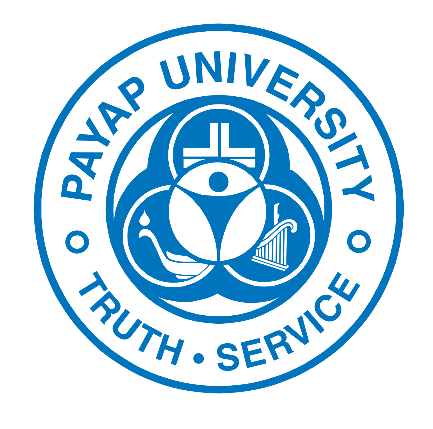 รายงานการประเมินคุณภาพการศึกษาภายใน
ตามรูปแบบ AUN-QAหลักสูตร.....................................................(หลักสูตรใหม่/หลักสูตรปรับปรุง)พ.ศ. 25….มหาวิทยาลัยพายัพ(รอบการดำเนินงาน 1 มิถุนายน 2565 – 31 พฤษภาคม 2566)คำนำ (Foreword)รายงานการประเมินตนเองของหลักสูตร……………………………………………………………………………… มหาวิทยาลัยพายัพ (รอบการดำเนินงาน 1 มิถุนายน 2565 – 31 พฤษภาคม 2566) มีวัตถุประสงค์เพื่อรายงานการกำกับมาตรฐานหลักสูตรตามเกณฑ์มาตรฐานหลักสูตร และผลการดำเนินงานของหลักสูตรตามรูปแบบเกณฑ์คุณภาพ ASEAN University Network – Quality Assurance (AUN-QA) version 4 และนำเสนอผลการประเมินคุณภาพภายในต่อสภามหาวิทยาลัยพายัพพร้อมแผนพัฒนาคุณภาพการศึกษาอย่างต่อเนื่องทุกปี ทั้งนี้เพื่อให้หลักสูตรสามารถจัดการศึกษาให้เป็นไปตามมาตรฐาน ตามพันธกิจ และยุทธศาสตร์ของมหาวิทยาลัยต่อไปรายงานการประเมินตนเองของหลักสูตร……………………………………………………………………………………
ฉบับนี้มี 5 ส่วน ได้แก่ ส่วนที่ 1 บทนำ ส่วนที่ 2 การกำกับมาตรฐานหลักสูตรตามเกณฑ์มาตรฐานหลักสูตร ส่วนที่ 3 ผลการดำเนินงานตามรูปแบบเกณฑ์ AUN-QA ส่วนที่ 4 การวิเคราะห์จุดแข็งและจุดอ่อน และส่วนที่ 5 ผลการประเมินตนเองตามรูปแบบเกณฑ์ AUN-QA หลักสูตรหวังเป็นอย่างยิ่งว่ารายงานฉบับนี้จะเป็นเอกสารสำคัญที่แสดงถึงคุณภาพการจัดการศึกษาของหลักสูตร  ทั้งนี้เพื่อสร้างความเชื่อมั่นแก่ผู้เรียน ผู้มีส่วนได้ส่วนเสีย และสาธารณชน………………………………………………………………(…………………………………………………………….)ประธานกรรมการบริหารหลักสูตรสารบัญ (Index)ส่วนที่ 1 บทนำ (Part I Introduction)บทสรุปผู้บริหาร  (Executive summary)รายงานการประเมินคุณภาพการศึกษาภายใน หลักสูตร...................................................... มหาวิทยาลัยพายัพ เป็นหลักสูตรหลักสูตรปรับปรุง/หลักสูตรใหม่ พ.ศ. 25…..  จัดทำขึ้นเพื่อรายงานผลการกำกับมาตรฐานหลักสูตรตามเกณฑ์มาตรฐานหลักสูตรที่กำหนดโดย สป.อว. และการดำเนินงานตามรูปแบบเกณฑ์คุณภาพ ASEAN University Network – Quality Assurance at Programme Level (AUN-QA) Version 4.0  ในรอบปีการศึกษา 25…....  มีนักศึกษาจำนวน ……. คน  อาจารย์ผู้รับผิดชอบหลักสูตรมีคุณวุฒิปริญญาเอกจำนวน ……. คน คุณวุฒิปริญญาโทจำนวน ……. คน และมีตำแหน่งทางวิชาการระดับศาสตราจารย์ จำนวน ……. คน รองศาสตราจารย์ จำนวน …….  คน และผู้ช่วยศาสตราจารย์ จำนวน …….  คน    โดยมีผลการประเมินจำนวน 8 Criteria พบว่า ในภาพรวมอยู่ในระดับ…….  ตามการแสดงรายละเอียดดังนี้ข้อมูลทั่วไปเกี่ยวกับมหาวิทยาลัย (University Brief)ปรัชญาการศึกษามหาวิทยาลัยพายัพ (Education Philosophy of Payap University)	“การจัดการศึกษาที่ยึดมั่นใน “สัจจะ – บริการ” สร้างสรรค์คนดีและคนเก่ง มีคุณธรรม นำไปพัฒนารับใช้สังคม”	วิสัยทัศน์ (Vision)แหล่งเรียนรู้สากล พัฒนาคนสู่พลเมืองโลกอัตลักษณ์ของมหาวิทยาลัย (Payap University Identity)“คุณธรรมนำใจ รับใช้สังคม วิชาการก้าวหน้า พัฒนาสู่สากล”วัตถุประสงค์ (Objectives)มหาวิทยาลัยพายัพ มีความมุ่งหมายที่จะสนับสนุนนโยบายของชาติในการพัฒนาการศึกษาระดับอุดมศึกษาและการพัฒนาเศรษฐกิจ เพื่อให้สอดคล้องกับจำนวนประชากรที่เพิ่มขึ้น โดยการพัฒนาบุคคลให้มีความรู้ ความสามารถ ในสาขาวิชาที่มหาวิทยาลัยได้รับอนุมัติให้เปิดสอนตามวัตถุประสงค์ ดังต่อไปนี้เพื่อให้เป็นสถาบันการศึกษาที่ดำเนินการโดยมิได้แสวงหาผลกำไร (non-profit organization)เพื่ออบรมและให้การศึกษาขั้นอุดมศึกษาในแขนงต่าง ๆ แก่บุคคลทั่วไปเพื่อเป็นการฝึกและเตรียมชนชั้นผู้นำให้กับประเทศเพื่อเป็นแหล่งสร้างค่านิยม จริยธรรมและทัศนคติอันดีงาม คือ สร้างและพัฒนาบุคคลให้พร้อมซึ่งวุฒิภาวะเพื่อเป็นแหล่งค้นคว้า วิจัย และส่งเสริมวิชาการเพื่อเป็นแหล่งบริการสังคมเพื่อทะนุบำรุงศิลปวัฒนธรรมของชาติพันธกิจ (Missions)การผลิตบัณฑิตให้สอดคล้องตามมาตรฐานอุดมศึกษาและอัตลักษณ์ของมหาวิทยาลัยพายัพ การบูรณาการพันธกิจการศึกษาส่งเสริมสัจจะ-บริการตามปณิธานมหาวิทยาลัยส่งเสริมเอกลักษณ์ความเป็นนานาชาติข้อมูลทั่วไปเกี่ยวกับหลักสูตร (The Programme in Brief)1. รหัสและชื่อหลักสูตรรหัส : …………………………………………………………………………….ชื่อหลักสูตร : ………………………………………………………………………………………2. ประเภทหลักสูตร 3. ปรัชญาของหลักสูตร………………………………………………………………………………………………………………………………………………………………………………………………………………………………………………………………………………………………………………………………………………………………………………………………………………………………………………………………………………4. โครงสร้างหลักสูตร (หลักสูตรระดับบัณฑิตศึกษา สามารถปรับเปลี่ยนได้ตามบริบทของหลักสูตร)5. อาชีพที่สามารถประกอบได้ ………………………………………………………………………………………………………………………………………………………………………………………………………………………………………………………………………………………………………………………………………………………………………………………………………………………………………………………………………………………………………………………………………………………6. รูปแบบการจัดการเรียนการสอนของหลักสูตร :  ระยะเวลาที่ต้องใช้ในการศึกษาตามหลักสูตร : …….ปีภาษาที่ใช้ในการเรียนการสอน : ภาษา…………………………….ความร่วมมือกับสถาบันอื่นในการจัดการเรียนการสอน : ไม่มี/มี............. (ระบุชื่อสถาบัน และความร่วมมือ)7. จำนวนนักศึกษาปัจจุบันในแต่ละชั้นปี  (ข้อมูลสำนักทะเบียนฯ)กลุ่มผู้เรียน/นักศึกษา ส่วนใหญ่อยู่ในชั้นปี..........................คิดเป็นร้อยละ........................
..............................................................................................................................................................................ส่วนที่ 2 การกำกับมาตรฐานหลักสูตรตามเกณฑ์มาตรฐานหลักสูตรการกำกับมาตรฐานหลักสูตรตามเกณฑ์มาตรฐานหลักสูตรตารางที่ 2-1 ผลการดำเนินงานตามเกณฑ์มาตรฐานหลักสูตรสรุปผลการดำเนินงาน เป็นไปตามเกณฑ์ ไม่เป็นไปตามเกณฑ์เกณฑ์ข้อ 1 จำนวนอาจารย์ผู้รับผิดชอบหลักสูตรเกณฑ์ 2558เกณฑ์ 2565เกณฑ์ข้อ 2 คุณสมบัติของอาจารย์ผู้รับผิดชอบหลักสูตรเกณฑ์ 2558เกณฑ์ 2565ตารางที่ 2-2 อาจารย์ผู้รับผิดชอบหลักสูตร (ตามที่เสนอใน เล่มหลักสูตร (มคอ.2))ตารางที่ 2-3 อาจารย์ผู้รับผิดชอบหลักสูตร (ณ สิ้นปีการศึกษาที่ประเมิน-กรณีมีการเปลี่ยนแปลงจาก เล่มหลักสูตร)มติสภามหาวิทยาลัยที่...........................................ประชุม วันที่ ........... เดือน ......................ปี พ.ศ. .........ตารางที่ 2-4 ผลงานวิจัย ของอาจารย์ผู้รับผิดชอบหลักสูตร นับรวมผลงาน 5 ปีย้อนหลังตารางที่ 2-5 ผลงานทางวิชาการที่ได้รับการเผยแพร่ตามหลักเกณฑ์ที่กำหนดในการพิจารณาแต่งตั้งให้บุคคลดำรงตำแหน่งทางวิชาการ ของอาจารย์ผู้รับผิดชอบหลักสูตร นับรวมผลงาน 5 ปีย้อนหลังตารางที่ 2-6 ประสบการณ์ในด้านการปฏิบัติ ของอาจารย์ผู้รับผิดชอบหลักสูตร (สำหรับหลักสูตรประเภทวิชาชีพ/ปฏิบัติการ)เกณฑ์ข้อ 3 คุณสมบัติของอาจารย์ประจำหลักสูตรเกณฑ์ 2558เกณฑ์ 2565ตารางที่ 2-5 อาจารย์ประจำหลักสูตร (ณ สิ้นปีการศึกษาที่ประเมิน)มติสภามหาวิทยาลัยที่...........................................ประชุม วันที่ ........... เดือน ......................ปี พ.ศ. .........เกณฑ์ข้อ 4 คุณสมบัติของอาจารย์ผู้สอนเกณฑ์ 2558เกณฑ์ 2565ตารางที่ 2-6 อาจารย์ผู้สอนที่เป็นอาจารย์ประจำในมหาวิทยาลัย (ข้อมูลจากสำนักการศึกษาทั่วไปฯ)ตารางที่ 2-7 อาจารย์ผู้สอนที่เป็นอาจารย์พิเศษจากภายนอกมหาวิทยาลัย เกณฑ์ข้อ 5 คุณสมบัติของอาจารย์ที่ปรึกษาวิทยานิพนธ์หลักและอาจารย์ที่ปรึกษาการค้นคว้าอิสระเกณฑ์ 2558เกณฑ์ 2565ตารางที่ 2-8 ผลงานวิจัย ของอาจารย์ผู้รับผิดชอบหลักสูตร นับรวมผลงาน 5 ปีย้อนหลังตารางที่ 2-9 ผลงานทางวิชาการที่ได้รับการเผยแพร่ตามหลักเกณฑ์ที่กำหนดในการพิจารณาแต่งตั้งให้บุคคลดำรงตำแหน่งทางวิชาการ ของอาจารย์ผู้รับผิดชอบหลักสูตร นับรวมผลงาน 5 ปีย้อนหลังเกณฑ์ข้อ 6 คุณสมบัติของอาจารย์ที่ปรึกษาวิทยานิพนธ์ร่วม (ถ้ามี)เกณฑ์ 2558เกณฑ์ 2565ตารางที่ 2-10 ผลงานทางวิชาการของอาจารย์ที่ปรึกษาวิทยานิพนธ์และการค้นคว้าอิสระ (ที่ไม่ใช่อาจารย์ผู้รับผิดชอบหลักสูตร) นับรวมผลงาน 5 ปีย้อนหลังเกณฑ์ข้อ 7 คุณสมบัติของอาจารย์ผู้สอบวิทยานิพนธ์เกณฑ์ 2558เกณฑ์ 2565ตารางที่ 2-11 ผลงานทางวิชาการของผู้สอบวิทยานิพนธ์และการค้นคว้าอิสระ (ที่ไม่ใช่อาจารย์ผู้รับผิดชอบหลักสูตร) เกณฑ์ข้อ 8 การตีพิมพ์เผยแพร่ผลงานของผู้สำเร็จการศึกษาเกณฑ์ 2558เกณฑ์ 2565ตารางที่ 2-12  การตีพิมพ์เผยแพร่ผลงานของผู้สำเร็จการศึกษา เกณฑ์ข้อ 9 ภาระงานอาจารย์ที่ปรึกษาวิทยานิพนธ์และการค้นคว้าอิสระในระดับบัณฑิตศึกษาเกณฑ์ 2558เกณฑ์ 2565ตารางที่ 2-13 ภาระงานอาจารย์ที่ปรึกษาวิทยานิพนธ์และการค้นคว้าอิสระเกณฑ์ข้อ  10 การปรับปรุงหลักสูตรตามรอบระยะเวลาที่กำหนดตารางที่ 2-14 การปรับปรุงหลักสูตรส่วนที่ 3 ผลการดำเนินงานตามรูปแบบเกณฑ์ AUN-QA 
(Part II - AUN-QA CRITERIA AT PROGRAMME LEVEL)Criterion 1: Expected Learning Outcomes (ด้านที่ 1 : ผลการเรียนรู้ที่คาดหวัง)1.1 The program to show that the expected learning outcomesA are appropriately formulated in accordance with an established learning taxonomy, are aligned to the vision and mission of the university, and are known to all stakeholders. (1.1 หลักสูตรแสดงให้เห็นว่า ผลลัพธ์การเรียนรู้ที่คาดหวังระดับหลักสูตร (PLOs) มีการกำหนดอย่างเหมาะสมตามหลักการจำแนกผลการเรียนรู้ (learning taxonomy) และสอดคล้องกับวิสัยทัศน์ พันธกิจ และอัตลักษณ์ของมหาวิทยาลัย รวมทั้งมีการเผยแพร่ให้ผู้มีส่วนได้ส่วนเสียทั้งหมดได้รับรู้)ผลการดำเนินงาน……………………………………………………(เขียนผลการดำเนินงาน)…… ……………………………………….…………………………………………………………………………………………………………………………………………………………………………………………………………………………………………………………………………………………………………………………………………………………………รายการหลักฐานอ้างอิง…………………………………………………………………………………………………………………………………………………..……………………………………………………………………………………………………………………………………………………………………………………………………………………………………………………………………………………………………………………………………………………1.2 The program to show that the expected learning outcomes for all courses are appropriately formulated and are aligned to the expected learning outcomes of the program (1.2. หลักสูตรแสดงให้เห็นว่า มีการกำหนดผลลัพธ์การเรียนรู้ที่คาดหวังของรายวิชา (CLOs) ทุกรายวิชาอย่างเหมาะสมและสอดคล้องกับผลลัพธ์การเรียนรู้ที่คาดหวังระดับหลักสูตร (PLOs))ผลการดำเนินงาน……………………………………………………(เขียนผลการดำเนินงาน)…… ……………………………………….…………………………………………………………………………………………………………………………………………………………………………………………………………………………………………………………………………………………………………………………………………………………………รายการหลักฐานอ้างอิง…………………………………………………………………………………………………………………………………………………..……………………………………………………………………………………………………………………………………………………………………………………………………………………………………………………………………………………………………………………………………………………1.3 The program to show that the expected learning outcomesA consist of both generic outcomes (related to written and oral communication, problem-solving, information technology, teambuilding skills, etc) and subject specific outcomes (related to knowledge and skills of the study discipline). (1.3. หลักสูตรแสดงให้เห็นว่าผลลัพธ์การเรียนรู้ที่คาดหวังระดับหลักสูตร (PLOs) ต้องประกอบด้วย  ผลลัพธ์ที่เป็นความสามารถในลักษณะทั่วไป (generic outcomes) อาทิ การสื่อสารทั้งการเขียน การพูด การแก้ปัญหา การใช้ IT ทักษะการสร้างทีมงาน และผลลัพธ์ที่เป็นความสามารถเฉพาะทาง/สาขา (specific outcomes) อาทิ ความรู้และทักษะในแต่ละสาขาวิชา)ผลการดำเนินงาน……………………………………………………(เขียนผลการดำเนินงาน)…… ……………………………………….…………………………………………………………………………………………………………………………………………………………………………………………………………………………………………………………………………………………………………………………………………………………………รายการหลักฐานอ้างอิง…………………………………………………………………………………………………………………………………………………..……………………………………………………………………………………………………………………………………………………………………………………………………………………………………………………………………………………………………………………………………………………1.4 The program to show that the requirements of the stakeholders, especially the external stakeholders, are gathered, and that these are reflected in the expected learning outcomes. (1.4. หลักสูตรแสดงให้เห็นว่า ได้มีการรวบรวมความต้องการของผู้มีส่วนได้ส่วนเสียโดยเฉพาะผู้มีส่วนได้ส่วนเสียจากภายนอกสถาบันแล้วนำมากำหนดผลลัพธ์การเรียนรู้ที่คาดหวังระดับหลักสูตร (PLOs))ผลการดำเนินงาน……………………………………………………(เขียนผลการดำเนินงาน)…… ……………………………………….…………………………………………………………………………………………………………………………………………………………………………………………………………………………………………………………………………………………………………………………………………………………………รายการหลักฐานอ้างอิง…………………………………………………………………………………………………………………………………………………..……………………………………………………………………………………………………………………………………………………………………………………………………………………………………………………………………………………………………………………………………………………1.5 The program to show that the expected learning outcomes are achieved by the students by the time they graduateA. (1.5. หลักสูตรแสดงให้เห็นว่านักศึกษาสามารถบรรลุผลลัพธ์การเรียนรู้ที่คาดหวังระดับหลักสูตร (PLOs) ได้ภายในระยะเวลาการศึกษาที่หลักสูตรกำหนด (ให้แสดงวิธีการ เครื่องมือ และเกณฑ์การบรรลุ PLOs)) Table…..Extent of Achievement of Programme Learning Outcomes by the Time that Students GraduateCriterion 2: Programme Structure and Content (ด้านที่ 2 : โครงสร้างหลักสูตรและเนื้อหา)2.1. The specifications of the program and all its coursesA are shown to be comprehensive, up-to-date*, and made available and communicated to all stakeholders. (2.1. ข้อมูลรายละเอียดของหลักสูตรและรายวิชาแสดงให้เห็นว่ามีความครบถ้วน ทันสมัย* โดยมีการสื่อสารให้ผู้มีส่วนได้ส่วนเสียสามารถเข้าถึงได้)*หมายถึง ข้อมูลรายละเอียดของหลักสูตรและข้อมูลรายวิชา ครบถ้วนตรงกันในทุกสื่อที่เผยแพร่เป็นปัจจุบันผลการดำเนินงาน……………………………………………………(เขียนผลการดำเนินงาน)…… ……………………………………….…………………………………………………………………………………………………………………………………………………………………………………………………………………………………………………………………………………………………………………………………………………………………รายการหลักฐานอ้างอิง…………………………………………………………………………………………………………………………………………………..……………………………………………………………………………………………………………………………………………………………………………………………………………………………………………………………………………………………………………………………………………………2.2 The design of the curriculum is shown to be constructively alignedA with achieving the expected learning outcomes. (2.2. หลักสูตรแสดงให้เห็นว่า มีการนำผลลัพธ์การเรียนรู้ที่คาดหวัง (PLOs) ของหลักสูตรมาออกแบบโครงสร้างหลักสูตร)ผลการดำเนินงาน……………………………………………………(เขียนผลการดำเนินงาน)…………………………………………….…………………………………………………………………………………………………………………………………………………………………………………………………………………………………………………………………………………………………………………………………………………………………รายการหลักฐานอ้างอิง…………………………………………………………………………………………………………………………………………………..……………………………………………………………………………………………………………………………………………………………………………………………………………………………………………………………………………………………………………………………………………………2.3 The design of the curriculum is shown to include feedback from stakeholders, especially external stakeholders. (2.3 การออกแบบหลักสูตรแสดงให้เห็นว่า ได้มีการนำความคิดเห็น / ผลการประเมินจากผู้มีส่วนได้ส่วนเสียโดยเฉพาะอย่างยิ่งผู้มีส่วนได้ส่วนเสียภายนอกมาใช้ในการออกแบบหลักสูตรที่เกี่ยวข้องกับจัดการเรียนการสอน เช่น สิ่งสนับสนุนการเรียนรู้ ฯลฯ)ผลการดำเนินงาน……………………………………………………(เขียนผลการดำเนินงาน)…… ……………………………………….…………………………………………………………………………………………………………………………………………………………………………………………………………………………………………………………………………………………………………………………………………………………………รายการหลักฐานอ้างอิง…………………………………………………………………………………………………………………………………………………..……………………………………………………………………………………………………………………………………………………………………………………………………………………………………………………………………………………………………………………………………………………2.4  The contribution made by each courseA in achieving the expected learning outcomes is shown to be clear. (2.4 การกระจายความรับผิดชอบของแต่ละรายวิชาที่ส่งผลต่อการบรรลุความสำเร็จของผลลัพธ์การเรียนรู้ที่คาดหวัง (PLOs) อย่างชัดเจน)ผลการดำเนินงาน……………………………………………………(เขียนผลการดำเนินงาน)…………………………………………….…………………………………………………………………………………………………………………………………………………………………………………………………………………………………………………………………………………………………………………………………………………………………รายการหลักฐานอ้างอิง…………………………………………………………………………………………………………………………………………………..……………………………………………………………………………………………………………………………………………………………………………………………………………………………………………………………………………………………………………………………………………………2.5 The curriculum to show that all its coursesA are logically structured, properly sequenced (progression from basic to intermediate to specialised courses), and are integrated. (2.5 หลักสูตรแสดงให้เห็นว่ามีการจัดลำดับโครงสร้างรายวิชาอย่างเป็นเหตุเป็นผล เป็นลำดับเชื่อมโยง (จากวิชาระดับพื้นฐานไปสู่วิชาระดับกลาง จนถึงวิชาที่มีความเฉพาะ/ระดับสูง) และมีรายวิชาที่มีการบูรณาการ(เช่น บูรณาการองค์ความรู้……กับทักษะ……เพื่อให้เกิดประโยชน์.......)))ผลการดำเนินงาน……………………………………………………(เขียนผลการดำเนินงาน)…………………………………………….…………………………………………………………………………………………………………………………………………………………………………………………………………………………………………………………………………………………………………………………………………………………………รายการหลักฐานอ้างอิง…………………………………………………………………………………………………………………………………………………..……………………………………………………………………………………………………………………………………………………………………………………………………………………………………………………………………………………………………………………………………………………2.6 The curriculum to have option (s) for students to pursue major and/or minor specialisations. (2.6. หลักสูตรมีทางเลือกให้นักศึกษาได้เลือกทั้งวิชาหลักและวิชาเลือก)ผลการดำเนินงาน……………………………………………………(เขียนผลการดำเนินงาน)…… ……………………………………….…………………………………………………………………………………………………………………………………………………………………………………………………………………………………………………………………………………………………………………………………………………………………รายการหลักฐานอ้างอิง…………………………………………………………………………………………………………………………………………………..……………………………………………………………………………………………………………………………………………………………………………………………………………………………………………………………………………………………………………………………………………………2.7 The program to show that its curriculum is reviewed periodically following an established procedure and that it remains up-to-date and relevant to industry. (2.7 หลักสูตรแสดงให้เห็นว่า หลักสูตรมีการทบทวนและปรับปรุงตามรอบระยะเวลาและขั้นตอนที่กำหนด (ระบบและกลไก) เพื่อให้มีความทันสมัยต่อเหตุการณ์ปัจจุบันและตอบโจทย์ภาคการทำงาน)ผลการดำเนินงาน……………………………………………………(เขียนผลการดำเนินงาน)…… ……………………………………….…………………………………………………………………………………………………………………………………………………………………………………………………………………………………………………………………………………………………………………………………………………………………รายการหลักฐานอ้างอิง…………………………………………………………………………………………………………………………………………………..……………………………………………………………………………………………………………………………………………………………………………………………………………………………………………………………………………………………………………………………………………………Criterion 3: Teaching and Learning Approach (ด้านที่ 3 : แนวทางการจัดเรียนการสอน)3.1 The educational philosophy is shown to be articulated and communicated to all stakeholders.  It is also shown to be reflected in the teaching and learning activitiesA. (3.1 ปรัชญาการศึกษาของมหาวิทยาลัย มีการกำหนดไว้อย่างชัดเจน มีการถ่ายทอด มีการสื่อสารไปยังผู้มีส่วนได้ส่วนเสียทุกกลุ่ม และมีการนำมาใช้ในกระบวนการการจัดกิจกรรมการเรียนการสอน)ผลการดำเนินงาน……………………………………………………(เขียนผลการดำเนินงาน)…… ……………………………………….…………………………………………………………………………………………………………………………………………………………………………………………………………………………………………………………………………………………………………………………………………………………………รายการหลักฐานอ้างอิง…………………………………………………………………………………………………………………………………………………..……………………………………………………………………………………………………………………………………………………………………………………………………………………………………………………………………………………………………………………………………………………3.2 The teaching and learning activitiesA are shown to allow students to participate responsibly in the learning process. (3.2 กิจกรรมการเรียนการสอนเปิดโอกาสให้นักศึกษามีส่วนร่วมรับผิดชอบ/ตัดสินใจในกระบวนการเรียนรู้/การวัดผลประเมินผลตาม (CLOs))ผลการดำเนินงาน……………………………………………………(เขียนผลการดำเนินงาน)…………………………………………….…………………………………………………………………………………………………………………………………………………………………………………………………………………………………………………………………………………………………………………………………………………………………รายการหลักฐานอ้างอิง…………………………………………………………………………………………………………………………………………………..……………………………………………………………………………………………………………………………………………………………………………………………………………………………………………………………………………………………………………………………………………………3.3 The teaching and learning activitiesA are shown to involve active learning by the students. (3.3. ทุกรายวิชามีการจัดกิจกรรมการเรียนรู้เชิงรุก (active learning) โดยให้ผู้เรียนได้เรียนรู้ด้วยตนเองจากกิจกรรมการเรียนการสอนที่ระบุไว้ใน CLOs ซึ่งสอดคล้องกับ PLOs)ผลการดำเนินงาน……………………………………………………(เขียนผลการดำเนินงาน)…………………………………………….…………………………………………………………………………………………………………………………………………………………………………………………………………………………………………………………………………………………………………………………………………………………………รายการหลักฐานอ้างอิง…………………………………………………………………………………………………………………………………………………..……………………………………………………………………………………………………………………………………………………………………………………………………………………………………………………………………………………………………………………………………………………3.4 The teaching and learning activities are shown to promote learning, learning how to learn, and instilling in students a commitment for life-long learning (e.g., commitment to critical inquiry, information-processing skills, and a willingness to experiment with new ideas and practices). (3.4 กิจกรรมการเรียนการสอนมีการส่งเสริมการเรียนรู้ วิธีที่จะเรียนรู้โดยหลักสูตรต้องกำหนดประเด็นของการเรียนรู้ตลอดชีวิต และสื่อสารให้ผู้มีส่วนได้ส่วนเสียให้เข้าใจตรงกัน รวมทั้งปลูกฝังให้นักศึกษามีความมุ่งมั่นและลงมือปฎิบัติให้เกิดทักษะการเรียนรู้ตลอดชีวิต (เช่น การเรียนรู้แบบสืบค้น ทักษะการประมวลผลข้อมูล และทดลองแนวคิดและแนวปฏิบัติใหม่) ผลการดำเนินงาน……………………………………………………(เขียนผลการดำเนินงาน)…… ……………………………………….…………………………………………………………………………………………………………………………………………………………………………………………………………………………………………………………………………………………………………………………………………………………………รายการหลักฐานอ้างอิง…………………………………………………………………………………………………………………………………………………..……………………………………………………………………………………………………………………………………………………………………………………………………………………………………………………………………………………………………………………………………………………3.5 The teaching and learning activities are shown to inculcate in students, new ideas, creative thought, innovation, and an entrepreneurial mindset. (3.5 กิจกรรมการเรียนการสอน มีการปลูกฝังนักศึกษาให้มีการสร้างแนวคิดใหม่ ๆ มีความคิดสร้างสรรค์ นวัตกรรม และแนวคิดการเป็นผู้ประกอบการ)ผลการดำเนินงาน……………………………………………………(เขียนผลการดำเนินงาน)…… ……………………………………….…………………………………………………………………………………………………………………………………………………………………………………………………………………………………………………………………………………………………………………………………………………………………รายการหลักฐานอ้างอิง…………………………………………………………………………………………………………………………………………………..……………………………………………………………………………………………………………………………………………………………………………………………………………………………………………………………………………………………………………………………………………………3.6 The teaching and learning processes are shown to be continuously improved to ensure their relevance to the needs of industry and are aligned to the expected learning outcomes. (3.6 กระบวนการเรียนการสอนและการเรียนรู้ทุกรายวิชาต้องมีการปรับปรุงกิจกรรมการเรียนการสอน* อย่างต่อเนื่อง เพื่อทำให้มั่นใจได้ว่าสอดคล้องกับความต้องการของภาคการทำงานและสอดคล้องกับผลลัพธ์การเรียนรู้ที่คาดหวัง (CLOs)) 
*รายงานผลการดำเนินการของรายวิชา (มคอ.5 เดิม) และควรมีคณะกรรมการพิจารณาอย่างเป็นระบบผลการดำเนินงาน……………………………………………………(เขียนผลการดำเนินงาน)…… ……………………………………….…………………………………………………………………………………………………………………………………………………………………………………………………………………………………………………………………………………………………………………………………………………………………รายการหลักฐานอ้างอิง…………………………………………………………………………………………………………………………………………………..……………………………………………………………………………………………………………………………………………………………………………………………………………………………………………………………………………………………………………………………………………………Criterion 4: Student Assessment (ด้านที่ 4 : การประเมินผู้เรียน)4.1 A variety of assessment methods are shown to be used and are shown to be constructively aligned to achieving the expected learning outcomes and the teaching and learning objectives. (4.1 มีวิธีการวัดและประเมินผลที่หลากหลาย มีการใช้วิธีการดังกล่าวและสอดคล้องกับผลลัพธ์การเรียนรู้ที่คาดหวัง (CLOs))ผลการดำเนินงาน……………………………………………………(เขียนผลการดำเนินงาน)…… ……………………………………….…………………………………………………………………………………………………………………………………………………………………………………………………………………………………………………………………………………………………………………………………………………………………รายการหลักฐานอ้างอิง…………………………………………………………………………………………………………………………………………………..……………………………………………………………………………………………………………………………………………………………………………………………………………………………………………………………………………………………………………………………………………………4.2 . The assessment and assessment-appeal policies are shown to be explicit, communicated to students, and applied consistently. (4.2 มีการกำหนดนโยบายเกี่ยวกับการวัดและประเมินผลและการอุทธรณ์อย่างชัดเจน มีการสื่อสารไปยังนักศึกษาและดำเนินการอย่างสม่ำเสมอ)ผลการดำเนินงาน……………………………………………………(เขียนผลการดำเนินงาน)…… ……………………………………….…………………………………………………………………………………………………………………………………………………………………………………………………………………………………………………………………………………………………………………………………………………………………รายการหลักฐานอ้างอิง…………………………………………………………………………………………………………………………………………………..……………………………………………………………………………………………………………………………………………………………………………………………………………………………………………………………………………………………………………………………………………………4.3 The assessment standards and procedures for student progression and degree completion, are shown to be explicit, communicated to students, and applied consistently. (4.3 มีการกำหนดมาตรฐานและกระบวนการประเมินความก้าวหน้าของการเรียน และความสำเร็จการศึกษาของนักศึกษาไว้อย่างชัดเจน มีการสื่อสารไปยังนักศึกษาและดำเนินการอย่างสม่ำเสมอ)ผลการดำเนินงาน……………………………………………………(เขียนผลการดำเนินงาน)…… ……………………………………….…………………………………………………………………………………………………………………………………………………………………………………………………………………………………………………………………………………………………………………………………………………………………รายการหลักฐานอ้างอิง…………………………………………………………………………………………………………………………………………………..……………………………………………………………………………………………………………………………………………………………………………………………………………………………………………………………………………………………………………………………………………………4.4 The assessments methods are shown to include rubrics, marking schemes, timelines, and regulations, and these are shown to ensure validity, reliability, and fairness in assessment. 
(4.4 วิธีการและเครื่องมือวัดและประเมินผลครอบคลุมถึง Rubrics แนวทางเฉลยข้อสอบและแนวทางการให้คะแนน กรอบเวลา และกฎระเบียบ ซึ่งวิธีการและเครื่องมือดังกล่าวได้แสดงให้เห็นถึงความเที่ยง ความตรง และความเป็นธรรมในการประเมิน)ผลการดำเนินงาน……………………………………………………(เขียนผลการดำเนินงาน)…… ……………………………………….…………………………………………………………………………………………………………………………………………………………………………………………………………………………………………………………………………………………………………………………………………………………………รายการหลักฐานอ้างอิง…………………………………………………………………………………………………………………………………………………..……………………………………………………………………………………………………………………………………………………………………………………………………………………………………………………………………………………………………………………………………………………4.5 The assessment methods are shown to measure the achievement of the expected learning outcomes of the program and its courses. (4.5 วิธีการวัดและประเมินผล มีการวัดผลสัมฤทธิ์ของผลลัพธ์การเรียนรู้ที่คาดหวังระดับหลักสูตร (PLOs) และรายวิชา (CLOs))ผลการดำเนินงาน……………………………………………………(เขียนผลการดำเนินงาน)…… ……………………………………….…………………………………………………………………………………………………………………………………………………………………………………………………………………………………………………………………………………………………………………………………………………………………รายการหลักฐานอ้างอิง…………………………………………………………………………………………………………………………………………………..……………………………………………………………………………………………………………………………………………………………………………………………………………………………………………………………………………………………………………………………………………………4.6 Feedback of student assessment is shown to be provided in a timely manner. (4.6 การให้ข้อมูลย้อนกลับจากผลการประเมินแก่นักศึกษาในเวลาที่เหมาะสม)ผลการดำเนินงาน……………………………………………………(เขียนผลการดำเนินงาน)…… ……………………………………….…………………………………………………………………………………………………………………………………………………………………………………………………………………………………………………………………………………………………………………………………………………………………รายการหลักฐานอ้างอิง…………………………………………………………………………………………………………………………………………………..……………………………………………………………………………………………………………………………………………………………………………………………………………………………………………………………………………………………………………………………………………………4.7 The student assessment and its processes are shown to be continuously reviewed and improved to ensure their relevance to the needs of industry and alignment to the expected learning outcomes. (4.7 มีการทบทวนและพัฒนาการประเมินและกระบวนการประเมินนักศึกษาอย่างสม่ำเสมอ เพื่อทำให้มั่นใจว่าสอดคล้องกับความต้องการของภาคอุตสาหกรรมและผลลัพธ์การเรียนรู้ที่คาดหวังระดับรายวิชา (CLOs))ผลการดำเนินงาน……………………………………………………(เขียนผลการดำเนินงาน)…… ……………………………………….…………………………………………………………………………………………………………………………………………………………………………………………………………………………………………………………………………………………………………………………………………………………………รายการหลักฐานอ้างอิง…………………………………………………………………………………………………………………………………………………..……………………………………………………………………………………………………………………………………………………………………………………………………………………………………………………………………………………………………………………………………………………Criterion 5: Academic Staff (ด้านที่ 5 : คุณภาพของบุคลากรสายวิชาการ)5.1 The program to show that academic staff planning (including succession, promotion, re-deployment, termination, and retirement plans) is carried out to ensure that the quality and quantity of the academic staff fulfil the needs for education, research, and service. (5.1 มีแผนอัตรากำลังด้านอาจารย์ (รวมทั้งแผนการสืบทอดตำแหน่ง การเลื่อนตำแหน่ง การสับเปลี่ยนตำแหน่ง การสิ้นสุดสัญญา และการเกษียณอายุ) มีการดำเนินการให้เห็นถึงคุณภาพและปริมาณของบุคลากรสายวิชาการที่ตอบสนองความต้องการของงานด้านวิชาการ การวิจัย และการบริการ))ผลการดำเนินงาน……………………………………………………(เขียนผลการดำเนินงาน)…… ……………………………………….………………………………………………………………………………………………………………………………………………………………………………………………………………………………………………………………………………………………………………………………………ข้อมูลสนับสนุนจากสำนักงานฝ่ายวิชาการและวิจัย แผนอัตรากำลังของอาจารย์แผนการเข้าสู่ตำแหน่งทางวิชาการสำนักทรัพยากรบุคคล รายงานข้อมูลของอาจารย์ [ระยะเวลาสิ้นสุดสัญญาจ้าง/เกษียณ]แผนความก้าวหน้าในสายอาชีพรายการหลักฐานอ้างอิง…………………………………………………………………………………………………………………………………………………..……………………………………………………………………………………………………………………………………………………………………………………………………………………………………………………………………………………………………………………………………………………5.2  The program to show that staff workload is measured and monitored to improve the quality of education, research, and service. (5.2 หลักสูตรมีการวัดและกำกับติดตามภาระงานของอาจารย์เพื่อพัฒนาคุณภาพการศึกษา การวิจัย และการบริการ)กรุณาระบุข้อมูลเชิงปริมาณลงในตาราง  โดยนำเสนอข้อมูลย้อนหลังไม่น้อยกว่า 3 ปีTable………Number of Academic Staff (specify reference date and method of calculation used for FTE of academic staff)ผลการดำเนินงาน……………………………………………………(เขียนผลการดำเนินงาน)…… ……………………………………….…………………………………………………………………………………………………………………………………………………………………………………………………………………………………………………………………………………………………………………………………………………………………ข้อมูลสนับสนุนจากสำนักงานฝ่ายวิชาการและวิจัย FTEสำนักทะเบียนฯFTEรายการหลักฐานอ้างอิง…………………………………………………………………………………………………………………………………………………..……………………………………………………………………………………………………………………………………………………………………………………………………………………………………………………………………………………………………………………………………………………5.3  The program to show that the competences of the academic staff are determined, evaluated, and communicated. (5.3 หลักสูตรมีการกำหนดสมรรถนะของอาจารย์ มีการประเมินสมรรถนะตามพันธกิจการศึกษา (การเรียนการสอน การวิจัย การบริการวิชาการ และการทำนุบำรุงศิลปวัฒนธรรม) และสื่อสารให้ผู้เกี่ยวข้องรับทราบ)ผลการดำเนินงาน……………………………………………………(เขียนผลการดำเนินงาน)…… ……………………………………….…………………………………………………………………………………………………………………………………………………………………………………………………………………………………………………………………………………………………………………………………………………………………ข้อมูลสนับสนุนจากสำนักงานฝ่ายวิชาการและวิจัย กำหนดสมรรถนะอาจารย์ตามพันธกิจการศึกษาสำนักทรัพยากรบุคคลกำหนดวิธิการประเมินตามสมรรถนะอาจารย์ตามพันธกิจการศึกษารายการหลักฐานอ้างอิง…………………………………………………………………………………………………………………………………………………..……………………………………………………………………………………………………………………………………………………………………………………………………………………………………………………………………………………………………………………………………………………5.4 The program to show that the duties allocated to the academic staff are appropriate to qualifications, experience, and aptitude. (5.4 หลักสูตรมีการจัดสรรภาระงานให้กับอาจารย์อย่างเหมาะสมกับคุณสมบัติ ประสบการณ์ และความเชี่ยวชาญ)ผลการดำเนินงาน……………………………………………………(เขียนผลการดำเนินงาน)…… ……………………………………….…………………………………………………………………………………………………………………………………………………………………………………………………………………………………………………………………………………………………………………………………………………………………รายการหลักฐานอ้างอิง…………………………………………………………………………………………………………………………………………………..…………………………………………………………………………………………………………………………………………………………………………………………………………………………………………………………………………………………………………………………5.5  The program to show that promotion of the academic staff is based on a merit system which accounts for teaching, research, and service. (5.5 หลักสูตรแสดงให้เห็นว่า การเลื่อนตำแหน่งของอาจารย์อยู่บนฐานของระบบคุณธรรมโดยพิจารณาจากการสอน การวิจัย และการบริการ)ผลการดำเนินงาน……………………………………………………(เขียนผลการดำเนินงาน)…… ……………………………………….………………………………………………………………………………………………………………………………………………………………………………………………………………………………………………………………………………………………………………………………………รายการหลักฐานอ้างอิง…………………………………………………………………………………………………………………………………………………..…………………………………………………………………………………………………………………………………………………………………………………………………………………………………………………………………………………………………………………………5.6 The program to show that the rights and privileges, benefits, roles and relationships, and accountability of the academic staff, taking into account professional ethics and their academic freedom, are well defined and understood. (5.6 หลักสูตรแสดงให้เห็นว่า มีการกำหนดสิทธิ สิทธิพิเศษ ผลประโยชน์ บทบาทและความสัมพันธ์ และความรับผิดชอบของอาจารย์ในจรรยาบรรณวิชาชีพ และความเป็นอิสระทางวิชาการ โดยมีการสื่อสารให้เข้าใจตรงกัน)ผลการดำเนินงาน……………………………………………………(เขียนผลการดำเนินงาน)…… ……………………………………….…………………………………………………………………………………………………………………………………………………………………………………………………………………………………………………………………………………………………………………………………………………………………ข้อมูลสนับสนุนจากสำนักทรัพยากรบุคคลข้อมูลสิทธิ สิทธิพิเศษ ผลประโยชน์ สวัสดิการของบุคลากรรายการหลักฐานอ้างอิง…………………………………………………………………………………………………………………………………………………..……………………………………………………………………………………………………………………………………………………………………………………………………………………………………………………………………………………………………………………………………………………5.7 The program to show that the training and developmental needs of the academic staff are systematically identified, and that appropriate training and development activities are implemented to fulfil the identified needs. (5.7 หลักสูตรมีการสำรวจความต้องการในการอบรมและพัฒนาอาจารย์อย่างเป็นระบบชัดเจน และจัดกิจกรรมการอบรมและพัฒนาที่ตอบสนองต่อความต้องการดังกล่าว)ผลการดำเนินงาน……………………………………………………(เขียนผลการดำเนินงาน)…… ……………………………………….…………………………………………………………………………………………………………………………………………………………………………………………………………………………………………………………………………………………………………………………………………………………………รายการหลักฐานอ้างอิง…………………………………………………………………………………………………………………………………………………..……………………………………………………………………………………………………………………………………………………………………………………………………………………………………………………………………………………………………………………………………………………5.8 The program to show that performance management including reward and recognition is implemented to assess academic staff teaching and research quality. (5.8 หลักสูตรแสดงให้เห็นว่า มีการบริหารจัดการโดยคำนึงถึงผลการปฏิบัติงาน รวมถึงการให้รางวัล และการยกย่องชมเชย โดยพิจารณาจากคุณภาพการสอนและการวิจัยของอาจารย์)ผลการดำเนินงาน……………………………………………………(เขียนผลการดำเนินงาน)…… ……………………………………….………………………………………………………………………………………………………………………………………………………………………………………………………………………………………………………………………………………………………………………………………ข้อมูลสนับสนุนจากสำนักทรัพยากรบุคคลระบบประเมินผลการปฏิบัติงาน และการพิจารณาความดีความชอบรายการหลักฐานอ้างอิง…………………………………………………………………………………………………………………………………………………..…………………………………………………………………………………………………………………………………………………………………………………………………………………………………………………………………………………………………………………………Criterion 6: Student Support Services (ด้านที่ 6 : การบริการและการช่วยเหลือผู้เรียน)6.1 The student intake policy, admission criteria, and admission procedures to the program are shown to be clearly defined, communicated, published, and up-to-date. (6.1 หลักสูตรแสดงให้เห็นว่า มีการกำหนดนโยบายการรับนักศึกษา เกณฑ์การรับเข้า และกระบวนการรับนักศึกษาอย่างชัดเจน มีการสื่อสาร เผยแพร่และเป็นปัจจุบัน)กรุณาระบุข้อมูลเชิงปริมาณลงในตาราง  โดยนำเสนอข้อมูลย้อนหลังไม่น้อยกว่า 3 ปีTable…….Intake of First-year Students (last five academic years) ข้อมูลจากสำนักทะเบียนฯTable……Total Number of Students (last five academic years) ข้อมูลจากสำนักทะเบียนฯ ผลการดำเนินงาน……………………………………………………(เขียนผลการดำเนินงาน)…… ……………………………………….…………………………………………………………………………………………………………………………………………………………………………………………………………………………………………………………………………………………………………………………………………………………………ข้อมูลสนับสนุนจากสำนักงานฝ่ายวิชาการและวิจัยการกำหนดนโยบายการรับนักศึกษา (ถ้ามี)สำนักทะเบียนและการบริการการศึกษากระบวนการรับนักศึกษารายงานข้อมูลในตาราง No. Applied No. Offered No. Admitted/Enrolledรายงานข้อมูลจำนวนนักศึกษาทั้งหมด 5 ปี ย้อนหลังรายการหลักฐานอ้างอิง…………………………………………………………………………………………………………………………………………………..……………………………………………………………………………………………………………………………………………………………………………………………………………………………………………………………………………………………………………………………………………………6.2 Both short-term and long-term planning of academic and non-academic support services are shown to be carried out to ensure sufficiency and quality of support services for teaching, research, and community service. (6.2 หลักสูตรแสดงให้เห็นว่า มีแผนระยะสั้นและแผนระยะยาวเกี่ยวกับการบริการด้านการศึกษาและด้านอื่น ๆ อย่างเพียงพอและมีคุณภาพเพื่อให้มั่นใจว่าสามารถสนับสนุนการจัดการเรียนการสอน การวิจัย และการบริการชุมชน)Table……Number of Support Staff (specify reference date)ผลการดำเนินงาน……………………………………………………(เขียนผลการดำเนินงาน)…… ……………………………………….…………………………………………………………………………………………………………………………………………………………………………………………………………………………………………………………………………………………………………………………………………………………………ข้อมูลสนับสนุนจากสำนักพัฒนานักศึกษาสำนักวิจัยและบริการสำนักงานศาสนกิจสำนักวิเทศสัมพันธ์รายการหลักฐานอ้างอิง…………………………………………………………………………………………………………………………………………………..……………………………………………………………………………………………………………………………………………………………………………………………………………………………………………………………………………………………………………………………………………………6.3 An adequate system is shown to exist for student progress, academic performance, and workload monitoring.  Student progress, academic performance, and workload are shown to be systematically recorded and monitored.  Feedback to students and corrective actions are made where necessary. (6.3 หลักสูตรมีระบบเพียงพอในการติดตามนักศึกษาที่แสดงถึงความก้าวหน้าของนักศึกษา ผลการเรียน และภาระงานของนักศึกษา โดยมีการบันทึกติดตามอย่างเป็นระบบและให้ข้อมูลย้อนกลับแก่นักศึกษา เพื่อให้มีการแก้ไขตามความจำเป็น)ผลการดำเนินงาน……………………………………………………(เขียนผลการดำเนินงาน)…… ……………………………………….…………………………………………………………………………………………………………………………………………………………………………………………………………………………………………………………………………………………………………………………………………………………………ข้อมูลสนับสนุนจากสำนักงานฝ่ายวิชาการและวิจัยระบบและไกในการติดตามความก้าวหน้าของนักศึกษาสำนักทะเบียนและการบริการการศึกษาการจัดทำระบบแสดงข้อมูลผลการเรียนและภาระงานของนักศึกษารายการหลักฐานอ้างอิง…………………………………………………………………………………………………………………………………………………..……………………………………………………………………………………………………………………………………………………………………………………………………………………………………………………………………………………………………………………………………………………6.4 Co-curricular activities, student competition, and other student support services are shown to be available to improve learning experience and employability. (6.4 กิจกรรมเสริมหลักสูตร การแข่งขันของนักศึกษา และการบริการนักศึกษาแสดงให้เห็นว่า สามารถเพิ่มประสบการณ์การเรียนรู้ และการมีศักยภาพในการทำงานเพิ่มขึ้น)ผลการดำเนินงาน……………………………………………………(เขียนผลการดำเนินงาน)…… ……………………………………….…………………………………………………………………………………………………………………………………………………………………………………………………………………………………………………………………………………………………………………………………………………………………รายการหลักฐานอ้างอิง…………………………………………………………………………………………………………………………………………………..……………………………………………………………………………………………………………………………………………………………………………………………………………………………………………………………………………………………………………………………………………………6.5  The competences of the support staff rendering student services are shown to be identified for recruitment and deployment.  These competences are shown to be evaluated to ensure their continued relevance to stakeholders needs.  Roles and relationships are shown to be well-defined to ensure smooth delivery of the services. (6.5 มีการกำหนดสมรรถนะของบุคลากรสายสนับสนุนที่แสดงให้เห็นว่า ได้ถูกกำหนดเพื่อใช้ในการสรรหาบุคลากรและบรรจุแต่งตั้ง มีการประเมินสมรรถนะของบุคลากรสายสนับสนุนเพื่อให้สามารถปฎิบัติงานตามข้อ 6.1-6.4 ได้อย่างเหมาะสม)ผลการดำเนินงาน……………………………………………………(เขียนผลการดำเนินงาน)…… ……………………………………….…………………………………………………………………………………………………………………………………………………………………………………………………………………………………………………………………………………………………………………………………………………………………ข้อมูลสนับสนุนจากสำนักงานฝ่ายวิชาการและวิจัย / คณะวิชากำหนดสมรรถนะบุคลากรสายสนับสนุนเพื่อการปฏิบัติหน้าที่บริการ และการช่วยเหลือผู้เรียนสำนักทรัพยากรบุคคลกำหนดวิธิการประเมินตามสมรรถนะบุคลากรสายสนับสนุนเพื่อการปฏิบัติหน้าที่บริการ และการช่วยเหลือผู้เรียนการจัดทำระบบแสดงข้อมูลผลการเรียนและภาระงานของนักศึกษารายการหลักฐานอ้างอิง…………………………………………………………………………………………………………………………………………………..……………………………………………………………………………………………………………………………………………………………………………………………………………………………………………………………………………………………………………………………………………………6.6  Student support services are shown to be subjected to evaluation, benchmarking, and enhancement. (6.6 มีการประเมินผลการให้บริการและสนับสนุนนักศึกษา มีการเทียบเคียง* และยกระดับการบริการและสนับสนุนนักศึกษา)
*การเทียบเคียงประกอบด้วย เลือกคู่เทียบที่มีสมรรถนะที่ดีกว่า เรียนรู้วิธีการทำงานของคู่เทียบ และมีการปรับปรุงการทำงานจากคู่เทียบผลการดำเนินงาน……………………………………………………(เขียนผลการดำเนินงาน)…… ……………………………………….…………………………………………………………………………………………………………………………………………………………………………………………………………………………………………………………………………………………………………………………………………………………………ข้อมูลสนับสนุนจากสำนักแผนและพัฒนาคุณภาพฯรายงานผลการประเมินการให้บริการแก่นักศึกษารายการหลักฐานอ้างอิง…………………………………………………………………………………………………………………………………………………..……………………………………………………………………………………………………………………………………………………………………………………………………………………………………………………………………………………………………………………………………………………Criterion 7: Facilities and Infrastructure (ด้านที่ 7 : สิ่งอำนวยความสะดวกและโครงสร้างพื้นฐาน)7.1 The physical resources to deliver the curriculum, including equipment, material, and information technology, are shown to be sufficient. (7.1 มีทรัพยากรทางกายภาพ รวมถึงเครื่องมือ อุปกรณ์และเทคโนโลยีสารสนเทศที่ตอบสนองต่อหลักสูตร ที่เพียงพอต่อการดำเนินงาน พร้อมใช้ และทันสมัยเหมาะสมกับการเรียนการสอน)ผลการดำเนินงาน……………………………………………………(เขียนผลการดำเนินงาน)…… ……………………………………….…………………………………………………………………………………………………………………………………………………………………………………………………………………………………………………………………………………………………………………………………………………………………ข้อมูลสนับสนุนจากสำนักจัดการอาคารสถานที่การดำเนินการเกี่ยวกับห้องเรียน อาคาร ให้พร้อมใช้ เหมาะสมกับการเรียนการสอนสำนักเทคโนโลยีสารสนเทศการดำเนินการเกี่ยวกับเครื่องมือ อุปกรณ์และเทคโนโลยีสารสนเทศ ให้พร้อมใช้ เหมาะสมกับการเรียนการสอนรายการหลักฐานอ้างอิง…………………………………………………………………………………………………………………………………………………..……………………………………………………………………………………………………………………………………………………………………………………………………………………………………………………………………………………………………………………………………………………7.2 The laboratories and equipment are shown to be up-to-date, readily available, and effectively deployed. (7.2 ห้องปฏิบัติการและเครื่องมือแสดงให้เห็นว่ามีความทันสมัย พร้อมใช้งาน และจัดสรรได้อย่างมีประสิทธิภาพ)ผลการดำเนินงาน……………………………………………………(เขียนผลการดำเนินงาน)…… ……………………………………….…………………………………………………………………………………………………………………………………………………………………………………………………………………………………………………………………………………………………………………………………………………………………ข้อมูลสนับสนุนจากสำนักเทคโนโลยีสารสนเทศ/คณะการดำเนินการเกี่ยวกับเครื่องมือ อุปกรณ์ห้องปฏิบัติการ ให้พร้อมใช้ เหมาะสมกับการเรียนการสอนรายการหลักฐานอ้างอิง…………………………………………………………………………………………………………………………………………………..……………………………………………………………………………………………………………………………………………………………………………………………………………………………………………………………………………………………………………………………………………………7.3 A digital library is shown to be set-up, in keeping with progress in information and communication technology. (7.3 ห้องสมุดดิจิทัล มีความสอดคล้องกับความก้าวหน้าของเทคโนโลยีสารสนเทศและเทคโนโลยีการสื่อสาร)ผลการดำเนินงาน……………………………………………………(เขียนผลการดำเนินงาน)…… ……………………………………….…………………………………………………………………………………………………………………………………………………………………………………………………………………………………………………………………………………………………………………………………………………………………ข้อมูลสนับสนุนจากสำนักหอสมุดฐานข้อมูล การสืบค้นวิธีการให้บริการรายการหลักฐานอ้างอิง…………………………………………………………………………………………………………………………………………………..……………………………………………………………………………………………………………………………………………………………………………………………………………………………………………………………………………………………………………………………………………………7.4 The information technology systems are shown to be set up to meet the needs of staff and students. (7.4 ระบบเทคโนโลยีสารสนเทศสามารถตอบสนองความต้องการของบุคลากรและนักศึกษา)ผลการดำเนินงาน……………………………………………………(เขียนผลการดำเนินงาน)…… ……………………………………….…………………………………………………………………………………………………………………………………………………………………………………………………………………………………………………………………………………………………………………………………………………………………ข้อมูลสนับสนุนจากสำนักเทคโนโลยีสารสนเทศสำนักทะเบียนและบริการการศึกษาสำนักทรัพยากรบุคคลสำนักแผนและพัฒนาคุณภาพการศึกษาสำนักหอสมุด และ อื่นๆระบบฐานข้อมูลที่เกี่ยวข้องรายการหลักฐานอ้างอิง…………………………………………………………………………………………………………………………………………………..……………………………………………………………………………………………………………………………………………………………………………………………………………………………………………………………………………………………………………………………………………………7.5 The university is shown to provide a highly accessible computer and network infrastructure that enables the campus community to fully exploit information technology for teaching, research, service, and administration. (7.5 มหาวิทยาลัยมีการจัดหาคอมพิวเตอร์และโครงสร้างเน็ตเวิร์คเพื่อให้บุคลากรและนักศึกษาสามารถใช้ประโยชน์จากเทคโนโลยีสารสนเทศได้สูงสุดในการสอน การวิจัย การบริการและการบริหาร)ผลการดำเนินงาน……………………………………………………(เขียนผลการดำเนินงาน)…… ……………………………………….…………………………………………………………………………………………………………………………………………………………………………………………………………………………………………………………………………………………………………………………………………………………………ข้อมูลสนับสนุนจากสำนักเทคโนโลยีสารสนเทศข้อมูลคอมพิวเตอร์และโครงสร้างพื้นฐานรายการหลักฐานอ้างอิง…………………………………………………………………………………………………………………………………………………..……………………………………………………………………………………………………………………………………………………………………………………………………………………………………………………………………………………………………………………………………………………7.6 The environmental, health, and safety standards and access for people with special needs are shown to be defined and implemented. (7.6 การกำหนดและดำเนินการตามมาตรฐานด้านสิ่งแวดล้อม สุขภาพและความปลอดภัย รวมทั้งการตอบสนองของบุคคลที่มีความต้องการพิเศษ)ผลการดำเนินงาน……………………………………………………(เขียนผลการดำเนินงาน)…… ……………………………………….………………………………………………………………………………………………………………………………………………………………………………………………………………………………………………………………………………………………………………………………………ข้อมูลสนับสนุนจากสำนักจัดการอาคารสถานที่ฯมาตรฐานด้านสิ่งแวดล้อม สุขภาพและความปลอดภัย รวมทั้งการตอบสนองของบุคคลที่มีความต้องการพิเศษรายการหลักฐานอ้างอิง…………………………………………………………………………………………………………………………………………………..…………………………………………………………………………………………………………………………………………………………………………………………………………………………………………………………………………………………………………………………7.7 The university is shown to provide a physical, social, and psychological environment that is conducive for education, research, and personal well-being. (7.7 มหาวิทยาลัยมีการจัดเตรียมสิ่งแวดล้อมทางด้านกายภาพ ด้านสังคม และด้านจิตวิทยา ที่เอื้อต่อการจัดการเรียนการสอน การวิจัย และสุขภาวะส่วนบุคคล)ผลการดำเนินงาน……………………………………………………(เขียนผลการดำเนินงาน)…… ……………………………………….………………………………………………………………………………………………………………………………………………………………………………………………………………………………………………………………………………………………………………………………………ข้อมูลสนับสนุนจากสำนักวิจัยฯข้อมูลสถานที่ที่เอื้อต่อการทำวิจัยสำนักงานศาสนกิจข้อมูลกิจกรรมหนุนใจ นักศึกษาและบุคลากรสำนักจัดการอาคารสถานที่ฯข้อมูลการจัดเตรียมสิ่งแวดล้อมทางด้านกายภาพ ด้านสังคม และด้านจิตวิทยา ที่เอื้อต่อการจัดการเรียนการสอน การวิจัย และสุขภาวะส่วนบุคคลรายการหลักฐานอ้างอิง…………………………………………………………………………………………………………………………………………………..……………………………………………………………………………………………………………………………………………………………………………………………………………………………………………………………………………………………………………………………………………………7.8 The competences of the support staff rendering services related to facilities are shown to be identified and evaluated to ensure that their skills remain relevant to stakeholder needs. (7.8 มีการกำหนดสมรรถนะของบุคลากรสายสนับสนุน ซึ่งทำหน้าที่ให้บริการที่เกี่ยวกับสิ่งอำนวยความสะดวกต่าง ๆ รวมทั้งมีการประเมินสมรรถนะเพื่อให้มั่นใจว่าบุคลากรสายสนับสนุนยังคงมีทักษะที่สามารถจะตอบสนองความต้องการของผู้มีส่วนได้ส่วนเสียได้ ตาม ข้อ 7.1-7.7 ได้อย่างเหมาะสม)ผลการดำเนินงาน……………………………………………………(เขียนผลการดำเนินงาน)…… ……………………………………….…………………………………………………………………………………………………………………………………………………………………………………………………………………………………………………………………………………………………………………………………………………………………ข้อมูลสนับสนุนจากสำนักทรัพยากรบุคคลร่วมกับหน่วยงานที่เกี่ยวข้องกำหนดสมรรถนะบุคลากรสายสนับสนุนทำหน้าที่ให้บริการที่เกี่ยวกับสิ่งอำนวยความสะดวกและโครงสร้างพื้นฐานสำนักทรัพยากรบุคคลกำหนดวิธีการประเมินตามสมรรถนะบุคลากรสายสนับสนุนทำหน้าที่ให้บริการที่เกี่ยวกับสิ่งอำนวยความสะดวกและโครงสร้างพื้นฐานรายการหลักฐานอ้างอิง…………………………………………………………………………………………………………………………………………………..……………………………………………………………………………………………………………………………………………………………………………………………………………………………………………………………………………………………………………………………………………………7.9 The quality of the facilities (library, laboratory, IT, and student services) are shown to be subjected to evaluation and enhancement. (7.9 มีการประเมินและปรับปรุงคุณภาพของโครงสร้างพื้นฐานและสิ่งอำนวยความสะดวก (ห้องสมุด ห้องปฏิบัติการ เทคโนโลยีสารสนเทศ และการบริการนักศึกษา) ตามข้อ 7.1-7.7 อย่างเหมาะสม)ผลการดำเนินงาน……………………………………………………(เขียนผลการดำเนินงาน)…… ……………………………………….…………………………………………………………………………………………………………………………………………………………………………………………………………………………………………………………………………………………………………………………………………………………………ข้อมูลสนับสนุนจากสำนักแผนและพัฒนาคุณภาพฯรายงานผลการประเมินการให้บริการแก่นักศึกษารายการหลักฐานอ้างอิง…………………………………………………………………………………………………………………………………………………..……………………………………………………………………………………………………………………………………………………………………………………………………………………………………………………………………………………………………………………………………………………Criterion 8: Output and Outcomes (ด้านที่ 8 : ผลผลิตและผลลัพธ์)
8.1 The pass rate, dropout rate, and average time to graduate are shown to be established, monitored, and benchmarked for improvement. (8.1 มีการจัดเก็บข้อมูลอัตราการสำเร็จการศึกษา อัตราการลาออก และระยะเวลาเฉลี่ยในการสำเร็จ มีการวิเคราะห์ กำกับติดตาม และเทียบเคียงเพื่อปรับปรุงให้ดีขึ้น)Table…..Pass Rates and Dropout Rate  (ข้อมูลจากสำนักทะเบียนและบริการฯ)Table…… (ข้อมูลจากสำนักทะเบียนและบริการฯ )8.2 Employability as well as self-employment, entrepreneurship, and advancement to further studies, are shown to be established, monitored, and benchmarked for improvement. (8.2 มีการจัดเก็บข้อมูลอัตราการมีงานทำ การประกอบอาชีพอิสระ การเป็นผู้ประกอบการ และการศึกษาต่อ
มีการวิเคราะห์กำกับ ติดตาม และเทียบเคียง เพื่อปรับปรุงให้ดีขึ้น)(ข้อมูลจากสำนักแผนฯ)*ตรงตามที่ระบุไว้ในเล่มหลักสูตร8.3 Research and creative work output and activities carried out by the academic staff and students, are shown to be established, monitored, and benchmarked for improvement. (8.3 มีการจัดเก็บข้อมูลผลงานวิจัย งานสร้างสรรค์ และกิจกรรมที่เกี่ยวข้อง ที่ดำเนินการโดยอาจารย์และนักศึกษา มีการวิเคราะห์ กำกับติดตาม และเทียบเคียง เพื่อปรับปรุงให้ดีขึ้น)Table…….Types and Number of Research Publication 8.4 Data are provided to show directly the achievement of the program outcomes, which are established and monitored. (8.4 มีการจัดเก็บข้อมูลที่แสดงถึงความสำเร็จของผลลัพธ์การเรียนรู้ระดับหลักสูตร (PLOs) โดยมีการวิเคราะห์ และกำกับติดตาม)ผลการดำเนินงาน……………………………………………………(เขียนผลการดำเนินงาน)…… ……………………………………….…………………………………………………………………………………………………………………………………………………………………………………………………………………………………………………………………………………………………………………………………………………………………รายการหลักฐานอ้างอิง…………………………………………………………………………………………………………………………………………………..…………………………………………………………………………………………………………………………………………………………………………………………………………………………………………………………………………………………………………………………………………………… 8.5 Satisfaction level of the various stakeholders are shown to be established, monitored, and benchmarked for improvement. (8.5 มีการจัดเก็บข้อมูลระดับความพึงพอใจของผู้มีส่วนได้ส่วนเสียกลุ่มต่าง ๆ มีการวิเคราะห์ กำกับติดตาม และเทียบเคียง เพื่อปรับปรุงให้ดีขึ้น)Table…Satisfaction of Stakeholders (ข้อมูลจาก หลักสูตร/สำนักแผนฯ/คณะ)ส่วนที่ 4 วิเคราะห์จุดแข็งและจุดที่ควรพัฒนา 
(Part III - Strengths and Area of improvement analyses)ให้หลักสูตรวิเคราะห์จุดแข็ง และ จุดอ่อน ของการดำเนินงานในปีการศึกษา................ ที่ผ่านมา และแนวทางการพัฒนาหลักสูตร ต่อไปในปีการศึกษาถัดไป	ส่วนที่ 5 ผลการประเมินตนเอง 
(Part IV - Self-rating for AUN-QA Assessment at Programme Level)A seven-point rating scale is used for AUN-QA assessment. It provides universities and assessors an instrument for scaling their verdicts and to see how far they have progressed in their AUN-QA journey. The seven-point rating scale is described below.Pagesคำนำ (Foreword)คำนำ (Foreword)สารบัญ (Index)สารบัญ (Index)ส่วนที่ 1 บทนำ (Part I Introduction)ส่วนที่ 1 บทนำ (Part I Introduction)บทสรุปผู้บริหาร (Executive summary)ข้อมูลทั่วไปเกี่ยวกับมหาวิทยาลัย (University Brief)ข้อมูลทั่วไปเกี่ยวกับหลักสูตร (The Program in Brief)ส่วนที่ 2 การกำกับมาตรฐานหลักสูตรตามเกณฑ์มาตรฐานหลักสูตรส่วนที่ 2 การกำกับมาตรฐานหลักสูตรตามเกณฑ์มาตรฐานหลักสูตรการกำกับมาตรฐานหลักสูตรตามเกณฑ์มาตรฐานหลักสูตรส่วนที่ 3 ผลการดำเนินงานตามรูปแบบเกณฑ์ AUN-QA (Part II - AUN-QA CRITERIA AT PROGRAM LEVEL)ส่วนที่ 3 ผลการดำเนินงานตามรูปแบบเกณฑ์ AUN-QA (Part II - AUN-QA CRITERIA AT PROGRAM LEVEL)Criterion 1: Expected Learning Outcomes (ด้านที่ 1 : ผลการเรียนรู้ที่คาดหวัง)Criterion 2: Programme Structure and Content (ด้านที่ 2 : โครงสร้างหลักสูตรและเนื้อหา)Criterion 3: Teaching and Learning Approach (ด้านที่ 3 : แนวทางการจัดเรียนการสอน)Criterion 4: Student Assessment (ด้านที่ 4 : การประเมินผู้เรียน)Criterion 5: Academic Staff (ด้านที่ 5 : คุณภาพของบุคลากรสายวิชาการ)Criterion 6: Student Support Services (ด้านที่ 6 : การบริการและการช่วยเหลือผู้เรียน)Criterion 7: Facilities and Infrastructure (ด้านที่ 7 : สิ่งอำนวยความสะดวกและโครงสร้างพื้นฐาน)Criterion 8: Output and Outcomes (ด้านที่ 8 : ผลผลิตและผลลัพธ์)ส่วนที่ 4 การวิเคราะห์จุดแข็งและจุดที่ควรพัฒนา (Part III - Strengths and Area of improvement analyses)ส่วนที่ 4 การวิเคราะห์จุดแข็งและจุดที่ควรพัฒนา (Part III - Strengths and Area of improvement analyses)การวิเคราะห์จุดแข็งและจุดอ่อน (Strengths and Area of improvement analyses)ส่วนที่ 5 ผลการประเมินตนเองตามรูปแบบเกณฑ์ AUN-QA (Self-rating for AUN-QA Assessment at Programme Level)ส่วนที่ 5 ผลการประเมินตนเองตามรูปแบบเกณฑ์ AUN-QA (Self-rating for AUN-QA Assessment at Programme Level)ผลการประเมินตนเองตามรูปแบบเกณฑ์ AUN-QA (Self-rating for AUN-QA Assessment at Programme Level)ตัวบ่งชี้ / Criteriaตัวบ่งชี้ / Criteriaประเมินตนเองตัวบ่งชี้ 1.1การกำกับมาตรฐานหลักสูตรตามเกณฑ์มาตรฐานหลักสูตรที่กำหนดโดย สป.อว.ผ่าน/ไม่ผ่านCriterion 1Expected Learning Outcomeระดับ......Criterion 2Programme Structure and Contentระดับ......Criterion 3Teaching and Learning Approachระดับ......Criterion 4Student Assessmentระดับ......Criterion 5Academic Staffระดับ......Criterion 6Student Support Serviceระดับ......Criterion 7Facilities and Infrastructureระดับ......Criterion 8Output and Outcomesระดับ......เกณฑ์มาตรฐานหลักสูตรฯ พ.ศ. 2558เกณฑ์มาตรฐานหลักสูตรฯ พ.ศ. 2565  หลักสูตรปริญญาตรีทางวิชาการ หลักสูตรปริญญาตรีทางวิชาการ หลักสูตรปริญญาตรีแบบก้าวหน้าทางวิชาการ  หลักสูตรปริญญาตรีทางวิชาชีพหรือปฏิบัติการ หลักสูตรปริญญาตรีทางวิชาชีพหรือปฏิบัติการ หลักสูตรปริญญาตรีทางวิชาชีพหรือปฏิบัติการ (ต่อเนื่อง) หลักสูตรปริญญาตรีแบบก้าวหน้าทางวิชาชีพหรือปฏิบัติการ  หลักสูตรปริญญาตรีทางวิชาการ หลักสูตรปริญญาตรีทางวิชาการ หลักสูตรปริญญาตรีแบบก้าวหน้าทางวิชาการ  หลักสูตรปริญญาตรีทางวิชาชีพหรือปฏิบัติการ หลักสูตรปริญญาตรีทางวิชาชีพหรือปฏิบัติการ หลักสูตรปริญญาตรีทางวิชาชีพหรือปฏิบัติการ (ต่อเนื่อง) หลักสูตรปริญญาตรีแบบก้าวหน้าทางวิชาชีพหรือปฏิบัติการ  หลักสูตรปริญญาโท แผน ก แบบ ก 1  แผน ก แบบ ก 2  แผน ข   หลักสูตรปริญญาโท แผน 1 แบบวิชาการ แผน 2 แบบวิชาชีพ  หลักสูตรปริญญาเอก แบบ 1.1 แบบ 1.2 แบบ 2.1 แบบ 2.2  หลักสูตรปริญญาเอก แผน 1.1 แผน 1.2 แผน 2.1 แผน 2.2วัตถุประสงค์
ของหลักสูตรผลลัพธ์การเรียนรู้ของหลักสูตร (Program Learning Outcome: PLOs)กระบวนการจัดการเรียนรู้ตัวชี้วัดผลลัพธ์
การเรียนรู้วิธีการวัดและประเมินผลรายบุคคลตย. นักศึกษามีความรับผิดชอบต่อตนเองและสังคม ตย. -นักศึกษาส่งงานตามที่ได้รับมอบหมายภายในเวลาที่กำหนด (ความรับผิดชอบต่อตนเอง)-นักศึกษาสามารถนำเสนอแนวทาง/โครงการการพัฒนาที่ก่อให้เกิดประโยชน์แก่สังคม (ความรับผิดชอบต่อสังคม)ตย. -งานที่มอบหมาย-การเข้าร่วมกิจกรรมบริการวิชาการแก่สังคม-นำเสนอแนวทาง/โครงการตย.-นักศึกษาส่งงานที่ตรงต่อเวลาที่กำหนด -ลักษณะผลงานตรงตามที่กำหนดอย่างน้อยร้อยละ........-นักศึกษาแต่ละคนมีส่วนร่วมรับผิดชอบในโครงการ.... ฯลฯ ที่บริการวิชาการไม่น้อยกว่าร้อยละ.....ของการดำเนินงานทั้งหมดตย.-รายงานที่นักศึกษาทำ-แบบแสดงการมีส่วนร่วม-แบบสะท้อนความคิดเห็นจากการเข้าร่วมกิจกรรมการบริการวิชาการแก่สังคม-แฟ้มสะสมงานนักศึกษามีจรรยาบรรณในวิชาชีพ-นักศึกษาสามารถอภิปรายหลัก จรรยาบรรณวิชาชีพได้อย่างถูกต้อง-บรรยาย-กรณีตัวอย่าง-นักศึกษาสามารถอภิปรายหลักจรรยาบรรณวิชาชีพได้ถูกต้องอย่างน้อยร้อยละ.........-ข้อสอบแบบบรรยายหมวดวิชาหน่วยกิต-  หมวดวิชาศึกษาทั่วไป…. หน่วยกิต-  หมวดวิชาเฉพาะด้าน	   หมวดวิชาแกน	   หมวดวิชาเฉพาะด้าน	   หมวดวิชาเลือก      หน่วยกิต..........
.....-  หมวดวิชาเลือกเสรี	….  หน่วยกิตรวมไม่น้อยกว่า….  หน่วยกิตชั้นปี (รหัสนักศึกษาปีที่รับเข้า)ชั้นปี (รหัสนักศึกษาปีที่รับเข้า)ชั้นปี (รหัสนักศึกษาปีที่รับเข้า)ชั้นปี (รหัสนักศึกษาปีที่รับเข้า)ชั้นปี (รหัสนักศึกษาปีที่รับเข้า)ชั้นปี (รหัสนักศึกษาปีที่รับเข้า)ชั้นปี (รหัสนักศึกษาปีที่รับเข้า)ชั้นปี (รหัสนักศึกษาปีที่รับเข้า)รวมปี 1(รหัส65)ปี 2(รหัส64)ปี 3(รหัส63)ปี 4(รหัส62)ปี 5(รหัส61)ปี 6(รหัส60)ปี 7(รหัส59)ปี 8(รหัส58)รวมxxx(yy)xxx(yy)xxx(yy)xxx(yy)xxx(yy)xxx(yy)xxx(yy)xxx(yy)xxx (คน)(100) (ร้อยละ)ข้อเกณฑ์ผ่านเกณฑ์/ไม่ผ่านเกณฑ์ผ่านเกณฑ์/ไม่ผ่านเกณฑ์ผ่านเกณฑ์/ไม่ผ่านเกณฑ์ข้อเกณฑ์ตรีโทเอก1จำนวนอาจารย์ผู้รับผิดชอบหลักสูตร2คุณสมบัติของอาจารย์ผู้รับผิดชอบหลักสูตร3คุณสมบัติอาจารย์ประจำหลักสูตร4คุณสมบัติของอาจารย์ผู้สอน5คุณสมบัติของอาจารย์ที่ปรึกษาวิทยานิพนธ์หลักและอาจารย์ที่ปรึกษาการค้นคว้าอิสระ6คุณสมบัติของอาจารย์ที่ปรึกษาวิทยานิพนธ์ร่วม (ถ้ามี)7คุณสมบัติของอาจารย์ผู้สอบวิทยานิพนธ์8การตีพิมพ์เผยแพร่ผลงานของผู้สำเร็จการศึกษา9ภาระงานอาจารย์ที่ปรึกษาวิทยานิพนธ์และการค้นคว้าอิสระในระดับบัณฑิตศึกษา10การปรับปรุงหลักสูตรตามรอบระยะเวลาที่กำหนดตรีโทเอกไม่น้อยกว่า 5 คน และเป็นอาจารย์ผู้รับผิดชอบหลักสูตรเกินกว่า 1 หลักสูตรไม่ได้ และประจำหลักสูตรตลอดระยะเวลาที่จัดการศึกษาตามหลักสูตรนั้นไม่น้อยกว่า 3 คนและเป็นอาจารย์ผู้รับผิดชอบหลักสูตรเกินกว่า 1 หลักสูตรไม่ได้ และประจำหลักสูตรตลอดระยะเวลาที่จัดการศึกษาตามหลักสูตรนั้นไม่น้อยกว่า 3 คนและเป็นอาจารย์ผู้รับผิดชอบหลักสูตรเกินกว่า 1 หลักสูตรไม่ได้ และประจำหลักสูตรตลอดระยะเวลาที่จัดการศึกษาตามหลักสูตรนั้นตรีโทเอกไม่น้อยกว่า 5 คน และเป็นอาจารย์ผู้รับผิดชอบหลักสูตรเกินกว่า 1 หลักสูตรไม่ได้ และประจำหลักสูตรตลอดระยะเวลาที่จัดการศึกษาตามหลักสูตรนั้นไม่น้อยกว่า 3 คนและเป็นอาจารย์ผู้รับผิดชอบหลักสูตรเกินกว่า 1 หลักสูตรไม่ได้ และประจำหลักสูตรตลอดระยะเวลาที่จัดการศึกษาตามหลักสูตรนั้นไม่น้อยกว่า 3 คนและเป็นอาจารย์ผู้รับผิดชอบหลักสูตรเกินกว่า 1 หลักสูตรไม่ได้ และประจำหลักสูตรตลอดระยะเวลาที่จัดการศึกษาตามหลักสูตรนั้นตรีโทเอกมีคุณวุฒิระดับปริญญาโทหรือเทียบเท่า หรือดำรงตำแหน่งทางวิชาการไม่ต่ำกว่าผู้ช่วยศาสตราจารย์ ในสาขาที่ตรงหรือสัมพันธ์กับสาขาวิชาที่เปิดสอน และมีผลงานทางวิชาการอย่างน้อย 1 รายการในรอบ 5 ปีย้อนหลังอาจารย์ 2 ใน 5 คน ต้องมีประสบการณ์ในด้านการปฏิบัติการ (สำหรับหลักสูตรประเภทวิชาชีพ/ปฏิบัติการ)มีคุณวุฒิระดับปริญญาเอกหรือเทียบเท่า หรือขั้นต่ำปริญญาโทหรือเทียบเท่าที่มีตำแหน่งรองศาสตราจารย์ขึ้นไป มีผลงานทางวิชาการอย่างน้อย 3 รายการในรอบ 5 ปีย้อนหลัง โดยอย่างน้อย 1 รายการต้องเป็นผลงานวิจัยมีคุณวุฒิระดับปริญญาเอกหรือเทียบเท่า หรือขั้นต่ำปริญญาโทหรือเทียบเท่าที่มีตำแหน่งศาสตราจารย์หรือเทียบเท่า มีผลงานทางวิชาการอย่างน้อย 3 รายการในรอบ 5 ปีย้อนหลัง โดยอย่างน้อย 1 รายการต้องเป็นผลงานวิจัยตรีโทเอกมีคุณวุฒิขั้นต่ำปริญญาโทหรือเทียบเท่าหรือมีตำแหน่งผู้ช่วยศาสตราจารย์หรือเทียบเท่า และต้องมีผลงานทางวิชาการที่ไม่ใช่ส่วนหนึ่งของการศึกษาเพื่อรับปริญญาของตนเอง และเป็นผลงานทางวิชาการที่ได้รับการเผยแพร่ตามหลักเกณฑ์ที่กำหนดในการพิจารณาแต่งตั้งให้บุคคลดำรงตำแหน่งทางวิชาการอย่างน้อย 1 เรื่อง ในรอบ 5 ปีย้อนหลังอาจารย์ 2 ใน 5 คน ต้องมีประสบการณ์ในด้านการปฏิบัติการ (สำหรับหลักสูตรประเภทวิชาชีพ/ปฏิบัติการ)มีคุณวุฒิระดับปริญญาเอกหรือเทียบเท่า หรือขั้นต่ำปริญญาโทหรือเทียบเท่าที่มีตำแหน่งรองศาสตราจารย์หรือเทียบเท่า และมีผลงานทางวิชาการที่ไม่ใช่ส่วนหนึ่งของการศึกษาเพื่อรับปริญญาของตนเอง โดยเป็นผลงานทางวิชาการที่ได้รับการเผยแพร่ตามหลักเกณฑ์ที่กำหนดในการพิจารณาแต่งตั้งให้บุคคลดำรงตำแหน่งทางวิชาการอย่างน้อย 3 เรื่องในรอบ 5 ปีย้อนหลัง และอย่างน้อย 1 เรื่องต้องเป็นผลงานวิจัยมีคุณวุฒิปริญญาเอกหรือเทียบเท่า หรือขั้นต่ำปริญญาโทหรือเทียบเท่าที่มีตำแหน่งศาสตราจารย์หรือเทียบเท่า และมีผลงานทางวิชาการที่ไม่ใช่ส่วนหนึ่งเพื่อรับปริญญาของตนเอง โดยเป็นผลงานทางวิชาการประเภทงานวิจัยที่ได้รับการเผยแพร่ตามหลักเกณฑ์ที่กำหนดในการพิจารณาแต่งตั้งให้บุคคลดำรงตำแหน่งทางวิชาการอย่างน้อย 3 เรื่องในรอบ 5 ปีย้อนหลังที่ชื่อ – สกุลตำแหน่งทางวิชาการคุณวุฒิการศึกษา1เอก: 
โท: ตรี: 2345ที่ชื่อ – สกุลตำแหน่งทางวิชาการคุณวุฒิการศึกษา1เอก: 
โท: ตรี:2345ที่ชื่อ – สกุลชื่อเรื่อง แหล่งทุน วัน/เดือน/ปี ที่ได้รับทุน จำนวนเงินทุนวิจัย สัดส่วนการวิจัย 1ปี พ.ศ. 2565-……….ปี พ.ศ. 2564-……….ปี พ.ศ. 2563-……….ปี พ.ศ. 2562-……….ปี พ.ศ. 2561-……….2345ที่ชื่อ – สกุลชื่อเรื่อง.ชื่อวารสาร,ปีที่(ฉบับที่),หน้าแรก-หน้าสุดท้าย หรือชื่อเรื่อง,วัน เดือน ปี สถานที่จัดประชุมวิชาการจากการประชุมโดยสมาคมวิชาการหรือวิชาชีพ จำนวน peer reviewer ของวารสารระดับคุณภาพ 1ปี พ.ศ. 2565-……….ปี พ.ศ. 2564-……….ปี พ.ศ. 2563-……….ปี พ.ศ. 2562-……….ปี พ.ศ. 2561-……….2345ที่ชื่อ – สกุลประสบการณ์ในด้านการปฏิบัติ จำนวน ปี12345ตรีโทเอกอาจารย์ประจำ มีคุณวุฒิระดับปริญญาโทหรือเทียบเท่า หรือดำรงตำแหน่งทางวิชาการไม่ต่ำกว่าผู้ช่วยศาสตราจารย์ ในสาขาวิชานั้น หรือสาขาวิชาที่สัมพันธ์กันหรือสาขาวิชาของรายวิชาที่สอน หากเป็นอาจารย์ผู้สอนก่อนเกณฑ์นี้ประกาศใช้ อนุโลมคุณวุฒิระดับปริญญาตรีได้อาจารย์พิเศษ (ถ้ามี) มีคุณวุฒิระดับปริญญาโท หรือคุณวุฒิปริญญาตรีหรือเทียบเท่า และมีประสบการณ์ทำงานที่เกี่ยวข้องกับวิชาที่สอนไม่น้อยกว่า 6 ปี มีคุณวุฒิขั้นต่ำปริญญาโทหรือเทียบเท่า มีผลงานวิชาการอย่างน้อย 3 รายการในรอบ 5 ปีย้อนหลัง โดยอย่างน้อย 1 รายการต้องเป็นผลงานวิจัยมีคุณวุฒิระดับปริญญาเอกหรือเทียบเท่า หรือขั้นต่ำปริญญาโทหรือเทียบเท่าที่มีตำแหน่งศาสตราจารย์ขึ้นไป มีผลงานวิชาการอย่างน้อย 3 รายการในรอบ 5 ปีย้อนหลัง โดยอย่างน้อย 1 รายการต้องเป็นผลงานวิจัยตรีโทเอกอาจารย์ประจำ มีคุณวุฒิขั้นต่ำปริญญาโทหรือเทียบเท่าหรือมีตำแหน่งผู้ช่วยศาสตราจารย์หรือเทียบเท่า และต้องมีผลงานทางวิชาการที่ไม่ใช่ส่วนหนึ่งของการศึกษาเพื่อรับปริญญาของตนเอง และเป็นผลงานทางวิชาการที่ได้รับการเผขแพร่ตามหลักเกณฑ์ที่กำหนดในการพิจารณาแต่งตั้งให้บุคคลดำรงตำแหน่งทางวิชาการอย่างน้อย 1 เรื่อง ในรอบ 5 ปีย้อนหลังอาจารย์พิเศษ (ถ้ามี) มีคุณวุฒิปริญญาตรีหรือเทียบเท่าที่สัมพันธ์กับสาขาวิชาของหลักสูตร และมีประสบการณ์ทำงานที่เกี่ยวข้องกับสาขาวิชาอย่างต่อเนื่องไม่น้อยกว่า 6 ปีมีคุณวุฒิขั้นต่ำปริญญาโทหรือเทียบเท่าและมีผลงานทางวิชาการที่ไม่ใช่ส่วนหนึ่งของการศึกษาเพื่อรับปริญญาของตนเอง โดยเป็นผลงานทางวิชการที่ได้รับการเผยแพร่ตามหลักเกณฑ์ที่กำหนดในการพิจารณาแต่งตั้งให้บุคคลดำรงตำแหน่งทางวิชาการอย่างน้อย 3 เรื่อง ในรอบ 5 ปีย้อนหลัง และอย่างน้อย 1 เรื่อง ต้องเป็นผลงานวิจัยมีคุณวุฒิปริญญาเอกหรือเทียบเท่า หรือขั้นต่ำปริญญาโทหรือเทียบเท่าที่มีตำแหน่งรองศาสตราจารย์หรือเทียบเท่า และมีผลงานทางวิชาการที่ไม่ใช่ส่วนหนึ่งของการศึกษาเพื่อรับปริญญาของตนเอง โดยเป็นผลงานทางวิชาการประเภทงานวิจัยที่ได้รับการเผยแพร่ตามหลักเกณฑ์ที่กำหนดในการพิจารณาแต่งตั้งให้บุคคลดำรงตำแหน่งทางวิชาการอย่างน้อย 3 เรื่องในรอบ 5 ปีย้อนหลังที่ชื่อ – สกุลตำแหน่งทางวิชาการคุณวุฒิการศึกษา1เอก: 
โท: ตรี:1ประสบการณ์ทำงาน/ผลงานทางวิชาการ:………………………………………………………………………………………………………………………………………………ประสบการณ์ทำงาน/ผลงานทางวิชาการ:………………………………………………………………………………………………………………………………………………ประสบการณ์ทำงาน/ผลงานทางวิชาการ:………………………………………………………………………………………………………………………………………………22ประสบการณ์ทำงาน/ผลงานทางวิชาการ:………………………………………………………………………………………………………………………………………………ประสบการณ์ทำงาน/ผลงานทางวิชาการ:………………………………………………………………………………………………………………………………………………ประสบการณ์ทำงาน/ผลงานทางวิชาการ:………………………………………………………………………………………………………………………………………………ตรีโทเอกอาจารย์ประจำ :- มีคุณวุฒิขั้นต่ำปริญญาโทหรือเทียบเท่า หรือมีตำแหน่งผู้ช่วยศาสตราจารย์หรือเทียบเท่าในสาขาวิชานั้นหรือสาขาวิชาที่สัมพันธ์กันหรือสาขาวิชาของรายวิชาที่สอน    ในกรณีที่มีอาจารย์ประจำที่มีคุณวุฒิปริญญาตรีหรือเทียบเท่าและทำหน้าที่อาจารย์ผู้สอนก่อนที่เกณฑ์มาตรฐานหลักสูตรระดับปริญญาตรี พ.ศ. 2565 จะประกาศใช้ให้สามารถทำหน้าที่อาจารย์ผู้สอนต่อไปได้อาจารย์พิเศษ :กรณีอาจารย์พิเศษที่ไม่มีคุณวุฒิตามที่กำหนดข้างต้น ต้องเป็นผู้ทรงคุณวุฒิที่มีความรู้และประสบการณ์เป็นที่ยอมรับซึ่งตรงหรือสัมพันธ์กับรายวิชาที่สอน โดยผ่านความเห็นชอบจากสภาสถาบันอุดมศึกษาแห่งนั้น ทั้งนี้ หากรายวิชาใดมีความจำเป็นต้องใช้อาจารย์พิเศษต้องมีอาจารย์ประจำร่วมรับผิดชอบกระบวนการเรียนการสอนและพัฒนานักศึกษาตลอดระยะเวลาของการจัดการเรียนการสอนของรายวิชานั้นๆ ด้วยอาจารย์ประจำ :- มีคุณวุฒิระดับปริญญาโทหรือเทียบเท่าในสาขาวิชานั้นหรือสาขาวิชาที่สัมพันธ์กันหรือสาขาวิชาของรายวิชาที่สอน - ต้องมีประสบการณ์ด้านการสอนและมีผลงานทางวิชาการอย่างน้อย 1 รายการในรอบ 5 ปีย้อนหลังอาจารย์พิเศษ :- มีคุณวุฒิระดับปริญญาโท หรือเทียบเท่าในสาขาวิชานั้น หรือสาขาวิชาที่สัมพันธ์กัน หรือสาขาวิชาของรายวิชาที่สอน -มีประสบการณ์ทำงานที่เกี่ยวข้องกับวิชาที่สอนและมีผลงานทางวิชาการอย่างน้อย 1 รายการในรอบ 5 ปีย้อนหลังอาจารย์ประจำ :- มีคุณวุฒิระดับปริญญาเอกหรือเทียบเท่า หรือขั้นต่ำปริญญาโทหรือเทียบเท่าที่มีตำแหน่งรองศาสตราจารย์ในสาขาวิชานั้นหรือสาขาวิชาที่สัมพันธ์กัน หรือสาขาวิชาของรายวิชาที่สอน - ต้องมีประสบการณ์ด้านการสอนและมีผลงานทางวิชาการอย่างน้อย 1 รายการในรอบ 5 ปีย้อนหลังอาจารย์พิเศษ :- มีคุณวุฒิระดับปริญญาเอกหรือเทียบเท่าหรือขั้นต่ำปริญญาโทหรือเทียบเท่า -มีประสบการณ์ทำงานที่เกี่ยวข้องกับวิชาที่สอนและมีผลงานทางวิชาการอย่างน้อย 1 รายการในรอบ 5 ปีย้อนหลังตรีโทเอกอาจารย์ประจำ :- มีคุณวุฒิขั้นต่ำปริญญาโทหรือเทียบเท่า หรือมีตำแหน่งผู้ช่วยศาสตราจารย์หรือเทียบเท่าในสาขาวิชานั้นหรือสาขาวิชาที่สัมพันธ์กันหรือสาขาวิชาของรายวิชาที่สอน    ในกรณีที่มีอาจารย์ประจำที่มีคุณวุฒิปริญญาตรีหรือเทียบเท่าและทำหน้าที่อาจารย์ผู้สอนก่อนที่เกณฑ์มาตรฐานหลักสูตรระดับปริญญาตรี พ.ศ. 2565 จะประกาศใช้ให้สามารถทำหน้าที่อาจารย์ผู้สอนต่อไปได้อาจารย์พิเศษ :กรณีอาจารย์พิเศษที่ไม่มีคุณวุฒิตามที่กำหนดข้างต้น ต้องเป็นผู้ทรงคุณวุฒิที่มีความรู้และประสบการณ์เป็นที่ยอมรับซึ่งตรงหรือสัมพันธ์กับรายวิชาที่สอน โดยผ่านความเห็นชอบจากสภาสถาบันอุดมศึกษาแห่งนั้น ทั้งนี้ หากรายวิชาใดมีความจำเป็นต้องใช้อาจารย์พิเศษต้องมีอาจารย์ประจำร่วมรับผิดชอบกระบวนการเรียนการสอนและพัฒนานักศึกษาตลอดระยะเวลาของการจัดการเรียนการสอนของรายวิชานั้นๆ ด้วยอาจารย์ประจำ :- มีคุณวุฒิขั้นต่ำปริญญาโทหรือเทียบเท่า ในสาขาวิชานั้นหรือสาขาวิชาที่สัมพันธ์กัน หรือในสาขาวิชาของรายวิชาที่สอน - ต้องมีประสบการณ์ด้านการสอนและมีผลงานทางวิชาการที่ไม่ใช่ส่วนหนึ่งของการศึกษาเพื่อรับปริญญาของตนเอง และเป็นผลงานทางวิชาการที่ได้รับการเผยแพร่ตามหลักเกณฑ์ที่กำหนดในการพิจารณาแต่งตั้งให้บุคคลดำรงตำแหน่งทางวิชาการ อย่างน้อย 1 เรื่อง ในรอบ 5 ปีย้อนหลังอาจารย์พิเศษ :- มีคุณวุฒิขั้นต่ำปริญญาโทหรือเทียบเท่า ในสาขาวิชานั้นหรือสาขาวิชาที่สัมพันธ์กัน หรือในสาขาวิชาของรายวิชาที่สอน -เป็นผู้ทรงคุณวุฒิที่มีความรู้และประสบการณ์เป็นที่ยอมรับ ซึ่งตรงหรือสัมพันธ์กับรายวิชาที่สอน โดยผ่านความเห็นชอบจากสภาสถาบันอุดมศึกษาแห่งนั้น ทั้งนี้ หากรายวิชาใดมีความจำเป็นต้องใช้อาจารย์พิเศษต้องมีอาจารย์ประจำร่วมรับผิดชอบกระบวนการเรียนการสอนและพัฒนานักศึกษา ตลอดระยะเวลาของการจัดการเรียนการสอนรายวิชานั้นๆ ด้วยอาจารย์ประจำ :มีคุณวุฒิระดับปริญญาเอกหรือเทียบเท่า หรือขั้นต่ำปริญญาโทหรือเทียบเท่าที่มีตำแหน่งรองศาสตราจารย์ในสาขาวิชานั้นหรือสาขาวิชาที่สัมพันธ์กัน หรือในสาขาวิชาของรายวิชาที่สอน และต้องมีประสบการณ์ด้านการสอนและมีผลงานทางวิชาการที่ไม่ใช่ส่วนหนึ่งของการศึกษาเพ่อรับปริญญาของตนเอง และเป็นผลงานทางวิชาการที่ได้รับการเผยแพร่ตามหลักเกณฑ์ที่กำหนดในการพิจารณาแต่งตั้งให้บุคคลดำรงตำแหน่งทางวิชาการอย่างน้อย 1 เรื่อง ในรอบ 5 ปีย้อนหลังอาจารย์พิเศษ :มีคุณวุฒิระดับปริญญาเอกหรือเทียบเท่าหรือขั้นต่ำปริญญาโทหรือเทียบเท่า มีความรู้และประสบการณ์เป็นที่ยอมรับ ซึ่งตรงหรือสัมพันธ์กับรายวิชาที่สอน โดยผ่านความเห็นชอบจากสภาสถาบันแห่งนั้น ทั้งนี้ หากรายวิชาใดมีความจำเป็นต้องใช้อาจารย์พิเศษต้องมีอาจารย์ประจำร่วมรับผิดชอบกระบวนการเรียนการสอนและพัฒนานักศึกษา ตลอดระยะเวลาของการจัดการเรียนการสอนรายวิชานั้นๆ ด้วยที่ชื่อ – สกุลคุณวุฒิการศึกษา/ความเชี่ยวชาญรายวิชาที่สอน11ผลงานทางวิชาการในรอบ 5 ปี:…………………………………………………………………………………………………………………………………………ผลงานทางวิชาการในรอบ 5 ปี:…………………………………………………………………………………………………………………………………………ผลงานทางวิชาการในรอบ 5 ปี:…………………………………………………………………………………………………………………………………………22ผลงานทางวิชาการในรอบ 5 ปี:…………………………………………………………………………………………………………………………………………ผลงานทางวิชาการในรอบ 5 ปี:…………………………………………………………………………………………………………………………………………ผลงานทางวิชาการในรอบ 5 ปี:…………………………………………………………………………………………………………………………………………33ผลงานทางวิชาการในรอบ 5 ปี:…………………………………………………………………………………………………………………………………………ผลงานทางวิชาการในรอบ 5 ปี:…………………………………………………………………………………………………………………………………………ผลงานทางวิชาการในรอบ 5 ปี:…………………………………………………………………………………………………………………………………………ที่ชื่อ – สกุลคุณวุฒิการศึกษา/ความเชี่ยวชาญรายวิชาที่สอน11ผลงานทางวิชาการในรอบ 5 ปี:…………………………………………………………………………………………………………………………………………ผลงานทางวิชาการในรอบ 5 ปี:…………………………………………………………………………………………………………………………………………ผลงานทางวิชาการในรอบ 5 ปี:…………………………………………………………………………………………………………………………………………22ผลงานทางวิชาการในรอบ 5 ปี:…………………………………………………………………………………………………………………………………………ผลงานทางวิชาการในรอบ 5 ปี:…………………………………………………………………………………………………………………………………………ผลงานทางวิชาการในรอบ 5 ปี:…………………………………………………………………………………………………………………………………………33ผลงานทางวิชาการในรอบ 5 ปี:…………………………………………………………………………………………………………………………………………ผลงานทางวิชาการในรอบ 5 ปี:…………………………………………………………………………………………………………………………………………ผลงานทางวิชาการในรอบ 5 ปี:…………………………………………………………………………………………………………………………………………ตรีโทเอก--เป็นอาจารย์ประจำหลักสูตรที่มีคุณวุฒิปริญญาเอกหรือเทียบเท่า หรือขั้นต่ำปริญญาโทหรือเทียบเท่าและดำรงตำแหน่งทางวิชาการไม่ต่ำกว่ารองศาสตราจารย์ในสาขาวิชานั้น หรือสาขาวิชาที่สัมพันธ์กัน และ- มีผลงานทางวิชาการอย่างน้อย 3 รายการในรอบ 5 ปีย้อนหลังโดยอย่างน้อย 1 รายการต้องเป็นผลงานวิจัย-เป็นอาจารย์ประจำหลักสูตรที่มีคุณวุฒิปริญญาเอกหรือเทียบเท่า หรือขั้นต่ำปริญญาโทหรือเทียบเท่าและดำรงตำแหน่งทางวิชาการไม่ต่ำกว่ารองศาสตราจารย์ในสาขาวิชานั้น หรือสาขาวิชาที่สัมพันธ์กัน- มีผลงานทางวิชาการอย่างน้อย 3 รายการในรอบ 5 ปีย้อนหลังโดยอย่างน้อย 1 รายการต้องเป็นผลงานวิจัยตรีโทเอกเป็นอาจารย์ประจำหลักสูตรที่มีคุณวุฒิปริญญาเอกหรือเทียบเท่า หรือขั้นต่ำปริญญาโทหรือเทียบเท่าที่มีตำแหน่งรองศาสตราจารย์หรือเทียบเท่า และมีผลงานทาวิชาการที่ไม่ใช่ส่วนหนึ่งของการศึกษาเพื่อรับปริญญาของตนเอง โดยเป็นผลงานทางวิชาการที่ได้รับการเผยแพร่ตามหลักเกณฑ์ที่กำหนดในการพิจารณาแต่งตั้งให้บุคคลดำรงตำแหน่งทางวิชาการอย่างน้อย 3 เรื่อง ในรอบ 5 ปีย้อนหลัง และอย่างน้อย 1 เรื่อง ต้องเป็นผลงานวิจัยเป็นอาจารย์ประจำหลักสูตรที่มีคุณวุฒิปริญญาเอกหรือเทียบเท่า หรือขั้นต่ำปริญญาโทหรือเทียบเท่าที่มีตำแหน่งรองศาสตราจารย์หรือเทียบเท่า และมีผลงานทาวิชาการที่ไม่ใช่ส่วนหนึ่งของการศึกษาเพื่อรับปริญญาของตนเอง โดยเป็นผลงานทางวิชาการประเภทงานวิจัยที่ได้รับการเผยแพร่ตามหลักเกณฑ์ที่กำหนดในการพิจารณาแต่งตั้งให้บุคคลดำรงตำแหน่งทางวิชาการอย่างน้อย 3 เรื่อง ในรอบ 5 ปีย้อนหลัง ที่ชื่อ – สกุลชื่อเรื่อง แหล่งทุน วัน/เดือน/ปี ที่ได้รับทุน จำนวนเงินทุนวิจัย สัดส่วนการวิจัย 1ปี พ.ศ. 2565-……….ปี พ.ศ. 2564-……….ปี พ.ศ. 2563-……….ปี พ.ศ. 2562-……….ปี พ.ศ. 2561-……….23ที่ชื่อ – สกุลชื่อเรื่อง.ชื่อวารสาร,ปีที่(ฉบับที่),หน้าแรก-หน้าสุดท้าย หรือชื่อเรื่อง,วัน เดือน ปี สถานที่จัดประชุมวิชาการจากการประชุมโดยสมาคมวิชาการหรือวิชาชีพ จำนวน peer reviewer ของวารสารระดับคุณภาพ 1ปี พ.ศ. 2565-……….ปี พ.ศ. 2564-……….ปี พ.ศ. 2563-……….ปี พ.ศ. 2562-……….ปี พ.ศ. 2561-……….23ตรีโทเอก-อาจารย์ประจำ :-คุณวุฒิระดับปริญญาเอกหรือเทียบเท่า หรือขั้นต่ำปริญญาโท หรือเทียบเท่าและดำรงตำแหน่งทางวิชาการไม่ต่ำกว่ารองศาสตราจารย์ ในสาขาวิชานั้น หรือสาขาวิชาที่สัมพันธ์กัน-มีผลงานทางวิชาการอย่างน้อย 3  รายการในรอบ 5 ปีย้อนหลัง โดยอย่างน้อย 1 รายการต้องเป็นผลงานวิจัยผู้ทรงคุณวุฒิภายนอก :-มีวุฒิระดับปริญญาเอกหรือเทียบเท่า -มีผลงานทางวิชาการที่ได้รับการตีพิมพ์เผยแพร่ในระดับชาติ ซึ่งตรงหรือสัมพันธ์กับหัวข้อวิทยานิพนธ์หรือการค้นคว้าอิสระไม่น้อยกว่า 10 เรื่อง -หากไม่มีคุณวุฒิหรือประสบการณ์ตามที่กำหนดจะต้องมีความรู้ ความเชี่ยวชาญและประสบการณ์สูงเป็นที่ยอมรับ ซึ่งตรงหรือสัมพันธ์กับหัวข้อวิทยานิพนธ์หรือการค้นคว้าอิสระ โดยผ่านความเห็นชอบของสภาสถาบันและแจ้ง กมอ.ทราบอาจารย์ประจำ :-คุณวุฒิระดับปริญญาเอกหรือเทียบเท่า หรือขั้นต่ำปริญญาโท หรือเทียบเท่าและดำรงตำแหน่งทางวิชาการไม่ต่ำกว่ารองศาสตราจารย์ ในสาขาวิชานั้น หรือสาขาวิชาที่สัมพันธ์กัน-มีผลงานทางวิชาการอย่างน้อย 3  รายการในรอบ 5 ปีย้อนหลัง โดยอย่างน้อย 1 รายการต้องเป็นผลงานวิจัยผู้ทรงคุณวุฒิภายนอก :-มีวุฒิระดับปริญญาเอกหรือเทียบเท่า -มีผลงานทางวิชาการที่ได้รับการตีพิมพ์เผยแพร่ในระดับนานาชาติ ซึ่งตรงหรือสัมพันธ์กับหัวข้อวิทยานิพนธ์หรือการค้นคว้าอิสระไม่น้อยกว่า 5 เรื่อง -หากไม่มีคุณวุฒิหรือประสบการณ์ตามที่กำหนดจะต้องมีความรู้ ความเชี่ยวชาญและประสบการณ์สูงเป็นที่ยอมรับ ซึ่งตรงหรือสัมพันธ์กับหัวข้อวิทยานิพนธ์หรือการค้นคว้าอิสระ โดยผ่านความเห็นชอบของสภาสถาบันและแจ้ง กมอ.ทราบตรีโทเอกอาจารย์ประจำ : เป็นอาจารย์ประจำหลักสูตรหรืออาจารย์ประจำหรือนักวิจัยประจำ ที่มีคุณวุฒิปริญญาเอกหรือเทียบเท่า หรือขั้นต่ำปริญญาโทหรือเทียบเท่าที่มีตำแหน่งรองศาสตราจารย์หรือเทียบเท่า และมีผลงานทาวิชาการที่ไม่ใช่ส่วนหนึ่งของการศึกษาเพื่อรับปริญญาของตนเอง โดยเป็นผลงานทางวิชาการที่ได้รับการเผยแพร่ตามหลักเกณฑ์ที่กำหนดในการพิจารณาแต่งตั้งให้บุคคลดำรงตำแหน่งทางวิชาการอย่างน้อย 3 เรื่อง ในรอบ 5 ปีย้อนหลัง และอย่างน้อย 1 เรื่อง ต้องเป็นผลงานวิจัยผู้ทรงคุณวุฒิภายนอก : มีคุณวุฒิปริญญาเอกหรือเทียบเท่า และมีผลงานทางวิชาการที่ได้รับการตีพิมพ์เผยแพร่ในวารสารที่มีชื่ออยู่ในฐานข้อมูลที่เป็นที่ยอมรับ ซึ่งตรงหรือสัมพันธ์กับหัวข้อวิทยานิพนธ์ไม่น้อยกว่า 5 เรื่องอาจารย์ประจำ :เป็นอาจารย์ประจำหลักสูตรหรืออาจารย์ประจำหรือนักวิจัยประจำหรือผู้ทรงคุณวุฒิภายนอก ที่มีคุณวุฒิปริญญาเอกหรือเทียบเท่า หรือขั้นต่ำปริญญาโทหรือเทียบเท่าที่มีตำแหน่งรองศาสตราจารย์หรือเทียบเท่า และมีผลงานทาวิชาการที่ไม่ใช่ส่วนหนึ่งของการศึกษาเพื่อรับปริญญาของตนเอง โดยเป็นผลงานทางวิชาการประเภทงานวิจัยที่ได้รับการเผยแพร่ตามหลักเกณฑ์ที่กำหนดในการพิจารณาแต่งตั้งให้บุคคลดำรงตำแหน่งทางวิชาการอย่างน้อย 3 เรื่อง ในรอบ 5 ปีย้อนหลังผู้ทรงคุณวุฒิภายนอก :มีวุฒิระดับปริญญาเอกหรือเทียบเท่า และมีผลงานทางวิชาการที่ได้รับการตีพิมพ์เผยแพร่ในวารสารที่มีชื่ออยู่ในฐานข้อมูลที่เป็นที่ยอมรับ ซึ่งตรงหรือสัมพันธ์กับหัวข้อวิทยานิพนธ์หรือการค้นคว้าอิสระไม่น้อยกว่า 10 เรื่อง หากไม่มีคุณวุฒิและผลงานทางวิชาการตามที่กำหนดข้างต้น จะต้องมีความรู้ความเชี่ยวชาญและประสบการณ์สูงมากเป็นที่ยอมรับ ซึ่งตรงหรือสัมพันธ์กับหัวข้อวิทยานิพนธ์ โดยผ่านความเห็นชอบของสภาสถาบันแห่งนั้นที่ชื่อ – สกุลชื่อเรื่อง.ชื่อวารสาร,ปีที่(ฉบับที่),หน้าแรก-หน้าสุดท้าย 
หรือชื่อเรื่อง,วัน เดือน ปี สถานที่จัดประชุมวิชาการจากการประชุมโดยสมาคมวิชาการหรือวิชาชีพ จำนวน peer reviewer ของวารสารระดับคุณภาพ 1ปี พ.ศ. 2565-……….ปี พ.ศ. 2564-……….ปี พ.ศ. 2563-……….ปี พ.ศ. 2562-……….ปี พ.ศ. 2561-……….2345ตรีโทเอก--ไม่น้อยกว่า 3 คน ประกอบด้วย อาจารย์ประจำหลักสูตร และผู้ทรงคุณวุฒิจากภายนอก ประธานผู้สอบวิทยานิพนธ์ต้องไม่เป็นที่ปรึกษาวิทยานิพนธ์หลักหรือที่ปรึกษาวิทยานิพนธ์ร่วมอาจารย์ประจำหลักสูตร :-มีคุณวุฒิขั้นต่ำปริญญาโทหรือเทียบเท่า -มีผลงานวิชาการอย่างน้อย 3 รายการในรอบ 5 ปีย้อนหลัง โดยอย่างน้อย 1 รายการต้องเป็นผลงานวิจัยผู้ทรงคุณวุฒิภายนอก :-มีวุฒิระดับปริญญาเอกหรือเทียบเท่า -มีผลงานทางวิชาการที่ได้รับการตีพิมพ์เผยแพร่ในระดับชาติ ซึ่งตรงหรือสัมพันธ์กับหัวข้อวิทยานิพนธ์หรือการค้นคว้าอิสระไม่น้อยกว่า 10 เรื่อง -หากไม่มีคุณวุฒิหรือประสบการณ์ตามที่กำหนดจะต้องมีความรู้ ความเชี่ยวชาญและประสบการณ์สูงเป็นที่ยอมรับ ซึ่งตรงหรือสัมพันธ์กับหัวข้อวิทยานิพนธ์หรือการค้นคว้าอิสระ โดยผ่านความเห็นชอบของสภาสถาบันและแจ้ง กมอ.ทราบประกอบด้วย อาจารย์ประจำหลักสูตร และผู้ทรงคุณวุฒิจากภายนอกไม่น้อยกว่า 5 คน ประธานผู้สอบวิทยานิพนธ์ต้องเป็นผู้ทรงคุณวุฒิจากภายนอกอาจารย์ประจำหลักสูตร :-มีคุณวุฒิขั้นต่ำปริญญาเอกหรือเทียบเท่าหรือขั้นต่ำปริญญาโทหรือเทียบเท่าและดำรงตำแหน่งทางวิชาการไม่ต่ำกว่ารองศาสตราจารย์ในสาขาวิชานั้น หรือสาขาวิชาที่สัมพันธ์กัน-มีผลงานวิชาการอย่างน้อย 3 รายการในรอบ 5 ปีย้อนหลัง โดยอย่างน้อย 1 รายการต้องเป็นผลงานวิจัยผู้ทรงคุณวุฒิภายนอก :-มีวุฒิระดับปริญญาเอกหรือเทียบเท่า -มีผลงานทางวิชาการที่ได้รับการตีพิมพ์เผยแพร่ในระดับนานาชาติ ซึ่งตรงหรือสัมพันธ์กับหัวข้อวิทยานิพนธ์หรือการค้นคว้าอิสระไม่น้อยกว่า 5 เรื่อง -หากไม่มีคุณวุฒิหรือประสบการณ์ตามที่กำหนดจะต้องมีความรู้ ความเชี่ยวชาญและประสบการณ์สูงเป็นที่ยอมรับ ซึ่งตรงหรือสัมพันธ์กับหัวข้อวิทยานิพนธ์หรือการค้นคว้าอิสระ โดยผ่านความเห็นชอบของสภาสถาบันและแจ้ง กมอ.ทราบตรีโทเอก-ไม่น้อยกว่า 3 คน ประกอบด้วย อาจารย์ประจำหลักสูตร และผู้ทรงคุณวุฒิจากภายนอก ประธานผู้สอบวิทยานิพนธ์ต้องไม่เป็นที่ปรึกษาวิทยานิพนธ์หลักหรือที่ปรึกษาวิทยานิพนธ์ร่วมอาจารย์ประจำหลักสูตรหรืออาจารย์ประจำหรือนักวิจัยประจำ :มีคุณวุฒิปริญญาเอกหรือเทียบเท่า หรือขั้นต่ำปริญญาโทหรือเทียบเท่าที่มีตำแหน่งรองศาสตราจารย์หรือเทียบเท่า และมีผลงานทางวิชาการที่ไม่ใช่ส่วนหนึ่งของการศึกษาเพื่อรับปริญญาของตนเอง โดยเป็นผลงานทางวิชาการที่ได้รับการเผยแพร่ตามหลักเกณฑ์ที่กำหนดในการพิจารณาแต่งตั้งให้บุคคลดำรงตำแหน่งทางวิชาการอย่างน้อย 3 เรื่อง ในรอบ 5 ปีย้อนหลัง และอย่างน้อย 1 เรื่อง ต้องเป็นผลงานวิจัยผู้ทรงคุณวุฒิภายนอก :มีวุฒิระดับปริญญาเอกหรือเทียบเท่า และมีผลงานทางวิชาการที่ได้รับการตีพิมพ์เผยแพร่ในวารสารที่มีชื่ออยู่ในฐานข้อมูลที่เป็นที่ยอมรับซึ่งตรงหรือสัมพันธ์กับหัวข้อวิทยานิพนธ์ไม่น้อยกว่า 5 เรื่อง - หากไม่มีคุณวุฒิและผลงานทางวิชาการตามที่กำหนดข้างต้น จะต้องมีความรู้ความเชี่ยวชาญและประสบการณ์สูงเป็นที่ยอมรับ ซึ่งตรงหรือสัมพันธ์กับหัวข้อวิทยานิพนธ์ โดยผ่านความเห็นชอบของสภาสถาบันประกอบด้วย อาจารย์ประจำหลักสูตรโดยอาจมีอาจารย์ประจำหรือนักวิจัยประจำร่วมเป็นผู้สอบด้วย และผู้ทรงคุณวุฒิจากภายนอกไม่น้อยกว่า 2 คน  รวมทั้งหมดแล้วไม่น้อยกว่า 5 คน ทั้งนี้ประธานกรรมการสอบต้องเป็นผู้ทรงคุณวุฒิจากภายนอกอาจารย์ประจำหลักสูตรหรืออาจารย์ประจำหรือนักวิจัยประจำ :มีคุณวุฒิปริญญาเอกหรือเทียบเท่าหรือขั้นต่ำปริญญาโทหรือเทียบเท่าที่มีตำแหน่งรองศาสตราจารย์หรือเทียบเท่า และมีผลงานทางวิชาการประเภทงานวิจัยที่ไม่ใช่ส่วนหนึ่งของการศึกษาเพื่อรับปริญญาของตนเอง โดยเป็นผลงานทางวิชาการที่ได้รับการเผยแพร่ตามหลักเกณฑ์ที่กำหนดในการพิจารณาแต่งตั้งให้บุคคลดำรงตำแหน่งทางวิชาการอย่างน้อย 3 เรื่อง ในรอบ 5 ปีย้อนหลังผู้ทรงคุณวุฒิภายนอก :มีวุฒิระดับปริญญาเอกหรือเทียบเท่า และมีผลงานทางวิชาการได้รับการตีพิมพ์เผยแพร่ในวารสารที่มีชื่ออยู่ในฐานข้อมูลที่เป็นที่ยอมรับซึ่งตรงหรือสัมพันธ์กับหัวข้อวิทยานิพนธ์ไม่น้อยกว่า 10 เรื่อง -หากไม่มีคุณวุฒิและผลงานทางวิชาการตามที่กำหนดข้างต้น จะต้องมีความรู้ความเชี่ยวชาญและประสบการณ์สูงมากเป็นที่ยอมรับ ซึ่งตรงหรือสัมพันธ์กับหัวข้อวิทยานิพนธ์ โดยผ่านความเห็นชอบของสภาสถาบันแห่งนั้นที่ชื่อ – สกุลชื่อเรื่อง.ชื่อวารสาร,ปีที่(ฉบับที่),หน้าแรก-หน้าสุดท้าย 
หรือชื่อเรื่อง, วัน เดือน ปี สถานที่จัดประชุมวิชาการจากการประชุมโดยสมาคมวิชาการหรือวิชาชีพ จำนวน peer reviewer ของวารสารระดับคุณภาพ 1ปี พ.ศ. 25xx-……….ปี พ.ศ. 25xx-……….2345ตรีโทเอกแผน ก1 ต้องได้รับการยอมรับให้ตีพิมพ์ในวารสารระดับชาติหรือนานาชาติที่มีคุณภาพตามประกาศของ กกอ.แผน ก2 ต้องได้รับการยอมรับให้ตีพิมพ์ในวารสารระดับชาติหรือนานาชาติที่มีคุณภาพตามประกาศของ กกอ. หรือนำเสนอต่อที่ประชุมวิชาการโดยบทความที่นำเสนอได้รับการตีพิมพ์ในรายงานสืบเนื่องจากการประชุมทางวิชาการ (Proceedings)แผน ข รายงานการค้นคว้าอิสระหรือส่วนหนึ่งของการค้นคว้าอิสระต้องได้รับการเผยแพร่ในลักษณะใดลักษณะหนึ่งที่สืบค้นได้แผน 1 ต้องได้รับการยอมรับให้ตีพิมพ์ในวารสารระดับชาติหรือนานาชาติที่มีคุณภาพตามประกาศของ กกอ. อย่างน้อย 2 เรื่องแผน 2 ต้องได้รับการยอมรับให้ตีพิมพ์ในวารสารระดับชาติหรือนานาชาติที่มีคุณภาพตามประกาศของ กกอ.ตรีโทเอกแผน 1 ต้องได้รับการตีพิมพ์ หรืออย่างน้อยได้รับการเผยแพร่ในรูปแบบบทความหรือนวัตกรรมหรือสิ่งประดิษฐ์หรือผลงานทางวิชาการอื่น ซึ่งสามารถสืบค้นได้ตามที่สภาสถาบันอุดมศึกษากำหนดแผน 1 ผลงานวิทยานิพนธ์หรือส่วนหนึ่งของวิทยานิพนธ์ต้องได้รับการตีพิมพ์ หรืออย่างน้อยได้รับการยอมรับให้ตีพิมพ์ในวารสารระดับนานาชาติที่มีคุณภาพตามประกาศที่ กมอ. กำหนด อย่างน้อย 2 เรื่อง หรือ ผลงานวิทยานิพนธ์หรือส่วนหนึ่งของวิทยานิพนธ์ต้องได้รับการตีพิมพ์ หรืออย่างน้อยได้รับการยอมรับให้ตีพิมพ์ในวารสารระดับนานาชาติที่มีคุณภาพตามประกาศที่ กมอ. กำหนด อย่างน้อย 1 เรื่อง และเป็นผลงานนวัตกรรม หรือผลงานสร้างสรรค์ที่สามารถนำไปใช้ประโยชน์ในเชิงพาณิชย์ เชิงสังคมและเศรษฐกิจ อย่างน้อย 1 เรื่อง หรือได้รับสิทธิบัตร อย่างน้อย 1 สิทธิบัตรแผน 2 ผลงานวิทยานิพนธ์หรือส่วนหนึ่งของวิทยานิพนธ์ต้องได้รับการตีพิมพ์ หรืออย่างน้อยได้รับการยอมรับให้ตีพิมพ์เผยแพร่ในวารสารระดับนานาชาติที่มีคุณภาพตามประกาศที่ กมอ. กำหนด หรือได้รับสิทธิบัตร หรือเป็นผลงานนวัตกรรม หรือผลงานสร้างสรรค์ที่สามารถนำไปใช้ประโยชน์ในเชิงพาณิชย์ เชิงสังคมและเศรษฐกิจที่รหัส, ชื่อ – สกุล ของนักศึกษาชื่อเรื่อง.ชื่อวารสาร,ปีที่(ฉบับที่),หน้าแรก-หน้าสุดท้าย 
หรือชื่อเรื่อง,วัน เดือน ปี สถานที่จัดประชุมวิชาการจากการประชุมโดยสมาคมวิชาการหรือวิชาชีพ จำนวน peer reviewer ของวารสารระดับคุณภาพ แผน.......................แผน.......................แผน.......................แผน.......................123แผน.....................แผน.....................แผน.....................แผน.....................12ตรีโทเอก-วิทยานิพนธ์ อาจารย์คุณวุฒิปริญญาเอก 1 คนต่อนักศึกษา 5 คน การค้นคว้าอิสระ อาจารย์คุณวุฒิปริญญาเอก 1 คน ต่อนักศึกษา 15 คน หากอาจารย์คุณวุฒิปริญญาเอกและมีตำแหน่งทางวิชาการ หรือปริญญาโทและมีตำแหน่งทางวิชาการระดับรองศาสตราจารย์ขึ้นไป 1 คนต่อนักศึกษา 10 คนหากเป็นที่ปรึกษาทั้ง 2 ประเภทให้เทียบสัดส่วนนักศึกษาที่ทำวิทยานิพนธ์ 1 คนเทียบเท่ากับนักศึกษาที่ค้นคว้าอิสระ 3 คนวิทยานิพนธ์ อาจารย์คุณวุฒิปริญญาเอก 1 คนต่อนักศึกษา 5 คน การค้นคว้าอิสระ อาจารย์คุณวุฒิปริญญาเอก 1 คน ต่อนักศึกษา 15 คน หากอาจารย์คุณวุฒิปริญญาเอกและมีตำแหน่งทางวิชาการ หรือปริญญาโทและมีตำแหน่งทางวิชาการระดับรองศาสตราจารย์ขึ้นไป 1 คนต่อนักศึกษา 10 คนหากเป็นที่ปรึกษาทั้ง 2 ประเภทให้เทียบสัดส่วนนักศึกษาที่ทำวิทยานิพนธ์ 1 คนเทียบเท่ากับนักศึกษาที่ค้นคว้าอิสระ 3 คนตรีโทเอก-กรณีอาจารย์ประจำหลักสูตรที่มีคุณวุฒิปริญญาเอกหรือเทียบเท่า และมีผลงานทางวิชาการตามเกณฑ์ ให้เป็นอาจารย์ที่ปรึกษาวิทยานิพนธ์ของนักศึกษาระดับปริญญาโทและปริญญาเอกรวมได้ไม่เกิน 5 คนต่อภาคการศึกษา-กรณีอาจารย์ประจำหลักสูตรที่มีคุณวุฒิปริญญาเอกหรือเทียบเท่า และดำรงตำแหน่งผู้ช่วยศาสตราจารย์หรือเทียบเท่าขึ้นไป หรือมีคุณวุฒิปริญญาโทหรือเทียบเท่าที่มีตำแหน่งรองศาสตรจารย์หรือเทียบเท่าขึ้นไป และมีผลงานทางวิชาการตามเกณฑ์ ให้เป็นอาจารย์ที่ปรึกษาวิทยานิพนธ์ของนักศึกษาระดับปริญญาโทและปริญญาเอกรวมได้ไม่เกิน 10 คนต่อภาคการศึกษา-กรณีอาจารย์ประจำหลักสูตรที่มีคุณวุฒิปริญญาเอกหรือเทียบเท่า และดำรงตำแหน่งศาสตราจารย์หรือเทียบเท่า ซึ่งมีความจำเป็นต้องดูแลนักศึกษาเกินกว่าจำนวนที่กำหนด ให้เสนอต่อสภาสถาบันอุดมศึกษาพิจารณา แต่ทั้งนี้ ต้องไม่เกิน 15 คนต่อภาคการศึกษา หากมีความจำเป็นต้องดูแลนักศึกษามากกว่า 15 คน ให้ขอความเห็นชอบจาก กมอ. เป็นรายกรณี-อาจารย์ประจำหลักสูตร 1 คน ให้เป็นอาจารย์ที่ปรึกษาการค้นคว้าอิสระของนักศึกษาระดับปริญญาโทได้ไม่เกิน 15 คน หากเป็นอาจารย์ที่ปรึกษาทั้งวิทยานิพนธ์และการค้นคว้าอิสระ ให้คิดสัดส่วนจำนวนนักศึกษาที่ทำวิทยานิพนธ์ 1 คน เทียบได้กับจำนวนนักศึกษาที่ค้นคว้าอิสระ 3 คน แต่ทั้งนี้ รวมแล้วต้องไม่เกิน 15 คนต่อภาคการศึกษา-กรณีอาจารย์ประจำหลักสูตรที่มีคุณวุฒิปริญญาเอกหรือเทียบเท่า และมีผลงานทางวิชาการตามเกณฑ์ ให้เป็นอาจารย์ที่ปรึกษาวิทยานิพนธ์ของนักศึกษาระดับปริญญาโทและปริญญาเอกรวมได้ไม่เกิน 5 คนต่อภาคการศึกษา-กรณีอาจารย์ประจำหลักสูตรที่มีคุณวุฒิปริญญาเอกหรือเทียบเท่า และดำรงตำแหน่งผู้ช่วยศาสตราจารย์หรือเทียบเท่าขึ้นไป หรือมีคุณวุฒิปริญญาโทหรือเทียบเท่าที่มีตำแหน่งรองศาสตรจารย์หรือเทียบเท่าขึ้นไป และมีผลงานทางวิชาการตามเกณฑ์ ให้เป็นอาจารย์ที่ปรึกษาวิทยานิพนธ์ของนักศึกษาระดับปริญญาโทและปริญญาเอกรวมได้ไม่เกิน 10 คนต่อภาคการศึกษา-กรณีอาจารย์ประจำหลักสูตรที่มีคุณวุฒิปริญญาเอกหรือเทียบเท่า และดำรงตำแหน่งศาสตราจารย์หรือเทียบเท่า ซึ่งมีความจำเป็นต้องดูแลนักศึกษาเกินกว่าจำนวนที่กำหนด ให้เสนอต่อสภาสถาบันอุดมศึกษาพิจารณา แต่ทั้งนี้ ต้องไม่เกิน 15 คนต่อภาคการศึกษา หากมีความจำเป็นต้องดูแลนักศึกษามากกว่า 15 คน ให้ขอความเห็นชอบจาก กมอ. เป็นรายกรณี-อาจารย์ประจำหลักสูตร 1 คน ให้เป็นอาจารย์ที่ปรึกษาการค้นคว้าอิสระของนักศึกษาระดับปริญญาโทได้ไม่เกิน 15 คน หากเป็นอาจารย์ที่ปรึกษาทั้งวิทยานิพนธ์และการค้นคว้าอิสระ ให้คิดสัดส่วนจำนวนนักศึกษาที่ทำวิทยานิพนธ์ 1 คน เทียบได้กับจำนวนนักศึกษาที่ค้นคว้าอิสระ 3 คน แต่ทั้งนี้ รวมแล้วต้องไม่เกิน 15 คนต่อภาคการศึกษาที่ชื่อ – สกุล 
อาจารย์ที่ปรึกษาชื่อนักศึกษา ชื่อหัวข้อวิทยานิพนธ์/การค้นคว้าอิสระ1วิทยานิพนธ์…………………………………………..……………………………………………….การค้นคว้าอิสระ…………………………………………..……………………………………………….2345ตรีโทเอกต้องไม่เกิน 5 ปี ตามรอบระยะเวลาของหลักสูตร หรืออย่างน้อยทุกๆ 5 ปีต้องไม่เกิน 5 ปี ตามรอบระยะเวลาของหลักสูตร หรืออย่างน้อยทุกๆ 5 ปีต้องไม่เกิน 5 ปี ตามรอบระยะเวลาของหลักสูตร หรืออย่างน้อยทุกๆ 5 ปีมติ วัน เดือน ปี ที่สภาอนุมัติสถานะการรับทราบจาก สป.อว.. และ วัน เดือน ปีProgramme Learning Outcomeตัวชี้วัดผลลัพธ์
การเรียนรู้1st Year2nd Year3rd Year4th Year……PLO1:นักศึกษามีความรับผิดชอบต่อตนเองและสังคม
(ตัวอย่าง หลักสูตรวางแผนกิจกรรมเพื่อตอบสนองตลอดหลักสูตร 4 กิจกรรม ชั้นปี 2 มี 1 กิจกรรม  ชั้นปี 3 มี 1 กิจกรรม และ ชั้นปี 4 มี 2 กิจกรรม)  นักศึกษาแต่ละคนมีส่วนร่วมรับผิดชอบในโครงการ.... ฯลฯ ที่บริการวิชาการไม่น้อยกว่าร้อยละ.....ของการดำเนินงานทั้งหมด-25%50%100%PLO1:นักศึกษามีความรับผิดชอบต่อตนเองและสังคม
(ตัวอย่าง หลักสูตรวางแผนกิจกรรมเพื่อตอบสนองตลอดหลักสูตร 4 กิจกรรม ชั้นปี 2 มี 1 กิจกรรม  ชั้นปี 3 มี 1 กิจกรรม และ ชั้นปี 4 มี 2 กิจกรรม)  จำนวนผลงานที่เกิดจากการนำความรู้ด้านวิชาชีพไปประยุกต์ใช้--50%100%PLO2:นักศึกษามีจรรยาบรรณในวิชาชีพ-นักศึกษาสามารถอภิปรายหลักจรรยาบรรณวิชาชีพได้ถูกต้องอย่างน้อยร้อยละ.........25%50%75%100%PLO3:…………………..%..%..%..%..%PLO4:…………………..%..%..%..%..%--..%..%..%..%..%Category/NameHeadcountHeadcountHeadcountFTEFTEFTEPercentage of PhDCategory/Name256525642563256525642563Percentage of PhDAssociate Professors12TotalAssistant Professors 123TotalFull-time Lecturers123TotalPart-time Lecturers12TotalVisiting Professors/ Lecurers12TotalAcademic YearApplicantsApplicantsApplicantsAcademic YearNo. AppliedNo. OfferedNo. Admitted/Enrolled2018/25612019/25622020/25632021/25642022/2565Academic YearStudentsStudentsStudentsStudentsStudentsStudentsAcademic Year1st Year2nd Year3rd Year4th Year>4th YearTotal2018/25612019/25622020/25632021/25642022/2565Support StaffHighest Educational AttainmentHighest Educational AttainmentHighest Educational AttainmentHighest Educational AttainmentTotalSupport StaffHigh SchoolBachelorMasterDoctoralTotalStudent Services Personnel (enumerate the services)TotalAcademic YearCohort Size% Completed First Degree in% Completed First Degree in% Completed First Degree in% Dropout During% Dropout During% Dropout During% Dropout DuringAcademic YearCohort Size3 Years4 Years>4 Years1st Years2nd Years3rd Years4th Years & Beyond2015/25582016/25592017/25602018/25612019/25622020/25632021/25642022/2565ปีการศึกษาที่รับเข้าจำนวนในแผนการรับจำนวนรับจริงจำนวนที่ลาออก (ยอดสะสม 4 ปี)อัตราการลาออก (%)จำนวนนักศึกษาจำนวนนักศึกษาปีที่สำเร็จการศึกษาจำนวนนักศึกษาที่สำเร็จการศึกษาภายใน 4 ปีร้อยละผู้สำเร็จการศึกษาภายใน 4 ปีปีการศึกษาที่รับเข้าจำนวนในแผนการรับจำนวนรับจริงจำนวนที่ลาออก (ยอดสะสม 4 ปี)อัตราการลาออก (%)ฝึกงาน/สร้างเสริมประสบการณ์สหกิจศึกษาปีที่สำเร็จการศึกษาจำนวนนักศึกษาที่สำเร็จการศึกษาภายใน 4 ปีร้อยละผู้สำเร็จการศึกษาภายใน 4 ปี2556255925572560255825612559256225602563256125642562256525632566ปีการศึกษาที่รับเข้าปีที่สำเร็จการศึกษาจำนวนนักศึกษาที่สำเร็จการศึกษาภายใน 4 ปีร้อยละผู้สำเร็จการศึกษาภายใน 4 ปีการได้งานทำของบัณฑิต ใน 1 ปีการได้งานทำของบัณฑิต ใน 1 ปีการได้งานทำของบัณฑิต ใน 1 ปีการได้งานทำของบัณฑิต ใน 1 ปีร้อยละการมีงานทำใน 1 ปีปีการศึกษาที่รับเข้าปีที่สำเร็จการศึกษาจำนวนนักศึกษาที่สำเร็จการศึกษาภายใน 4 ปีร้อยละผู้สำเร็จการศึกษาภายใน 4 ปีตรงวุฒิ*สัมพันธ์กับสาขาศึกษาต่อไม่มีข้อมูลร้อยละการมีงานทำใน 1 ปี2556255925572560255825612559256225602563256125642562256525632566Academic YearTypes of PublicationTypes of PublicationTypes of PublicationTypes of PublicationTotalNo. of Publications per Academic StaffAcademic YearIn-house/
InstitutionalNationalRegionalInternationalTotalNo. of Publications per Academic Staff2018/25612019/25622020/25632021/25642022/2565ปีการศึกษาที่รับเข้าจำนวนรับในแผนจำนวนรับจริงความพึงพอใจความพึงพอใจความพึงพอใจความพึงพอใจความพึงพอใจความพึงพอใจปีการศึกษาที่รับเข้าจำนวนรับในแผนจำนวนรับจริงศิษย์เก่าศิษย์เก่าบัณฑิตบัณฑิตผู้ใช้บัณฑิตผู้ใช้บัณฑิตปีการศึกษาที่รับเข้าจำนวนรับในแผนจำนวนรับจริงจำนวนผู้ตอบค่าเฉลี่ยจำนวนผู้ตอบค่าเฉลี่ยจำนวนผู้ตอบค่าเฉลี่ย2016/25592017/25602018/25612019/25622020/25632021/2564AUN-QA CriterionStrengthArea of improvementระยะเวลาที่ต้องแล้วเสร็จ1.  Expected Learning Outcomes 
(ผลการเรียนรู้ที่คาดหวัง)2.  Programme Structure and Content
(โครงสร้างหลักสูตรและเนื้อหา)3.  Teaching and Learning Approach 
(แนวทางการจัดเรียนการสอน)4.  Student Assessment
(การประเมินผู้เรียน)5.  Academic Staff
(คุณภาพของบุคลากรสายวิชาการ)6.  Student Support Services
(การบริการและการช่วยเหลือผู้เรียน)7.  Facilities and Infrastructure
(สิ่งอำนวยความสะดวกและโครงสร้างพื้นฐาน)8.  Output and Outcomes
(ผลผลิตและผลลัพธ์)RatingDescription1Absolutely InadequateThe QA practice to fulfil the criterion is not implemented. There are no plans, documents, evidences or results available. Immediate improvement must be made2Inadequate and Improvement is NecessaryThe QA practice to fulfil the criterion is still at its planning stage or is inadequate where improvement is necessary. There is little document or evidence available. Performance of the QA practice shows little or poor results.3Inadequate but Minor Improvement Will Make It AdequateThe QA practice to fulfil the criterion is defined and implemented but minor improvement is needed to fully meet them. Documents are available but no clear evidence to support that they have been fully used. Performance of the QA practice shows inconsistent or some results.4Adequate as Expected The QA practice to fulfil the criterion is adequate and evidences support that it has been fully implemented. Performance of the QA practice shows consistent results as expected.5Better Than AdequateThe QA practice to fulfil the criterion is better than adequate. Evidences support that it has been efficiently implemented. Performance of the QA practice shows good results and positive improvement trend.6Example of Best Practices The QA practice to fulfil the criterion is considered to be example of best practices in the field. Evidences support that it has been effectively implemented. Performance of QA practice shows very good results and positive improvement trend.7Excellent (Example of World-class or Leading Practices)The QA practice to fulfil the criterion is considered to be excellent or example of world-class practices in the field. Evidences support that it has been innovatively implemented. Performance of the QA practice shows excellent results and outstanding improvement trends.Criterion12345671Expected Learning Outcomes1.1The program to show that the expected learning outcomes are appropriately formulated in accordance with an established learning taxonomy, are aligned to the vision and mission of the university, and are known to all stakeholders.1.2The program to show that the expected learning outcomes for all courses are appropriately formulated and are aligned to the expected learning outcomes of the program1.3The program to show that the expected learning outcomes consist of bothgeneric outcomes (related to written and oral communication, problem-solving, information technology, teambuilding skills, etc) and subject specific outcomes (related to knowledge and skills of the study discipline).1.4The program to show that the requirements of the stakeholders, especially he external stakeholders, are gathered, and that these are reflected in the expected learning outcomes.1.5The program to show that the expected learning outcomes are achieved by the students by the time they graduate.Overall opinion2Programme Structure and Content2.1The specifications of the program and all its courses are shown to be comprehensive, up-to-date, and made available and communicated to all stakeholders.2.2The design of the curriculum is shown to be constructively aligned with achieving the expected learning outcomes.2.3The design of the curriculum is shown to include feedback from stakeholders, especially external stakeholders.2.4The contribution made by each course in achieving the expected learning outcomes is shown to be clear.2.5The curriculum to show that all its courses are logically structured, properly sequenced (progression from basic to intermediate to specialised courses), and are integrated.2.6The curriculum to have option (s) for students to pursue major and/or minor specialisations.2.7The program to show that its curriculum is reviewed periodically following an established procedure and that it remains up-to-date and relevant to industry.Overall opinion3Teaching and Learning Approach3.1The educational philosophy is shown to be articulated and communicated to all stakeholders.  It is also shown to be reflected in the teaching and learning activities.3.2The teaching and learning activities are shown to allow students to participate responsibly in the learning process.3.3The teaching and learning activities are shown to involve active learning by the students.3.4The teaching and learning activities are shown to promote learning, learning how to learn, and instilling in students a commitment for life-long learning (e.g., commitment to critical inquiry, information-processing skills, and a willingness to experiment with new ideas and practices).3.5The teaching and learning activities are shown to inculcate in students, new ideas, creative thought, innovation, and an entrepreneurial mindset.3.6The teaching and learning processes are shown to be continuously improved to ensure their relevance to the needs of industry and are aligned to the expected learning outcomes.Overall opinion4Student Assessment4.1A variety of assessment methods are shown to be used and are shown to be constructively aligned to achieving the expected learning outcomes and the teaching and learning objectives.4.2The assessment and assessment-appeal policies are shown to be explicit, communicated to students, and applied consistently.4.3The assessment standards and procedures for student progression and degree completion, are shown to be explicit, communicated to students, and applied consistently.4.4The assessments methods are shown to include rubrics, marking schemes, timelines, and regulations, and these are shown to ensure validity, reliability, and fairness in assessment.4.5The assessment methods are shown to measure the achievement of the expected learning outcomes of the program and its courses.4.6Feedback of student assessment is shown to be provided in a timely manner.4.7The student assessment and its processes are shown to be continuously reviewed and improved to ensure their relevance to the needs of industry and alignment to the expected learning outcomes.Overall opinion5Academic Staff5.1The program to show that academic staff planning (including succession, promotion, re-deployment, termination, and retirement plans) is carried out to ensure that the quality and quantity of the academic staff fulfil the needs for education, research, and service.5.2The program to show that staff workload is measured and monitored to improve the quality of education, research, and service.5.3The program to show that the competences of the academic staff are determined, evaluated, and communicated.5.4The program to show that the duties allocated to the academic staff are appropriate to qualifications, experience, and aptitude.5.5The program to show that promotion of the academic staff is based on a merit system which accounts for teaching, research, and service.5.6The program to show that the rights and privileges, benefits, roles and relationships, and accountability of the academic staff, taking into account professional ethics and their academic freedom, are well defined and understood.5.7The program to show that the training and developmental needs of the academic staff are systematically identified, and that appropriate training and development activities are implemented to fulfil the identified needs.5.8The program to show that performance management including reward and recognition is implemented to assess academic staff teaching and research quality.Overall opinion6Student Support Services6.1The student intake policy, admission criteria, and admission procedures to the program are shown to be clearly defined, communicated, published, and up-to-date.6.2Both short-term and long-term planning of academic and non-academic support services are shown to be carried out to ensure sufficiency and quality of support services for teaching, research, and community service.6.3An adequate system is shown to exist for student progress, academic performance, and workload monitoring.  Student progress, academic performance, and workload are shown to be systematically recorded and monitored.  Feedback to students and corrective actions are made where necessary.6.4Co-curricular activities, student competition, and other student support services are shown to be available to improve learning experience and employability.6.5The competences of the support staff rendering student services are shown to be identified for recruitment and deployment.  These competences are shown to be evaluated to ensure their continued relevance to stakeholders needs.  Roles and relationships are shown to be well-defined to ensure smooth delivery of the services.6.6Student support services are shown to be subjected to evaluation, benchmarking, and enhancement.Overall opinion7Facilities and Infrastructure7.1The physical resources to deliver the curriculum, including equipment, material, and information technology, are shown to be sufficient.7.2The laboratories and equipment are shown to be up-to-date, readily available, and effectively deployed.7.3A digital library is shown to be set-up, in keeping with progress in information and communication technology.7.4The information technology systems are shown to be set up to meet the needs of staff and students.7.5The university is shown to provide a highly accessible computer and network infrastructure that enables the campus community to fully exploit information technology for teaching, research, service, and administration.7.6The environmental, health, and safety standards and access for people with special needs are shown to be defined and implemented.7.7The university is shown to provide a physical, social, and psychological environment that is conducive for education, research, and personal well-being.7.8The competences of the support staff rendering services related to facilities are shown to be identified and evaluated to ensure that their skills remain relevant to stakeholder needs.7.9The quality of the facilities (library, laboratory, IT, and student services) are shown to be subjected to evaluation and enhancement.Overall opinion8Output and Outcomes8.1The pass rate, dropout rate, and average time to graduate are shown to be established, monitored, and benchmarked for improvement.8.2Employability as well as self-employment, entrepreneurship, and advancement to further studies, are shown to be established, monitored, and benchmarked for improvement.8.3Research and creative work output and activities carried out by the academic staff and students, are shown to be established, monitored, and benchmarked for improvement.8.4Data are provided to show directly the achievement of the program outcomes, which are established and monitored.8.5Satisfaction level of the various stakeholders are shown to be established, monitored, and benchmarked for improvement.Overall opinion